المقطع التعلمي:العائلة.                                                         مركبة الكفاءة:يرد استجابة لما يسمعالميدان:فهم المنطوق والتعبير الشفوي                                                            يقيم مضمون النص المنطوقالنص المنطوق:هل يمكن العيش بلا مسكن؟                                  مؤشرات الكفاءة:الإصغاء(حسن الاستماع،فهم المعنى العام للمنطوق)الكفاءة الختامية:يفهم خطابات منطوقة يغلب عليها النمط التوجيهي ويتجاوب معها         يصدر أحكاما على النص المنطوق،يثمن القيم الواردة فيهالقيم:يعتز بلغته العربية،يتحلى بروح التعاون والتضامن،يساهم في العمل الجماعي.المدة:90 دالحصة:1المقطع التعلمي:العائلة.                                                           مركبة الكفاءة:يتواصل مع الغير،يفهم حديثه                                     النشــــــــــــــــاط:تعبير شفوي                                                    مؤشرات الكفاءة:يوظف الروابط والصيغ المناسبة،يستعمل أسماء الإشارة.الكفاءة الختامية:يقدم توجيهات انطلاقا من سندات متنوعة في وضعيات تواصلية دالة                         القيم:يبحث عن المعلومة ويوظفها في التعبير الشفوي، يتحلى بروح التعاون والتضامن،يساهم في العمل الجماعي.المدة:45دالحصة:2المقطع التعلمي:العــــائلة                                                            مركبة الكفاءة:يتواصل مع الغير                                                                                                            يفهم حديثهالنشــــــــــــــــاط:تعبير شفوي(إنتاج شفوي)                                      مؤشرات الكفاءة:فهم تسلسل الأحداث في النص المنطوق ويبني عليهاالكفاءة الختامية:يقدم توجيهات انطلاقا من سندات متنوعة في وضعيات تواصلية دالة                          ينظم أفكاره ويعبر عنها تعبيرا سليماالقيم:يبحث عن المعلومة ويوظفها في التعبير الشفوي، يتحلى بروح التعاون والتضامن،يساهم في العمل الجماعي.المدة:45دالحصة:3المقطع التعلمي:العائلة.                                                                      مركبة الكفاءة:يفهم مايقرأ ويعيد بناء المعلومات الواردة في النصالميدان:فهم المكتوب                                                                                   يستعمل استراتيجية القراءة ويقيم مضمون النص المكتوبالنشـــــــــــــاط:قراءة (آداء+فهم)اليوم ننظف بيتنا.                                      مؤشرات الكفاءة:يؤدي آداء منغما مناسبا للمقام،ويحترم علامات الكفاءة الختامية:يقرأ نصوصا بسيطة قراءة سليمة ويفهمها يغلب عليها النمط التوجيهي               الوقف. يجيب عن الأسئلة ويحدد فكرة النصالقيم:يتحكم في الآليات الأولية للقراءةوينضبط مع الزمن المخصص للنشاط. يتحلى بروح التعاون والتضامن،يساهم في العمل الجماعي.المدة:45دالحصة:4المقطع التعلمي:العائلة.                                                                              مركبة الكفاءة:يستعمل المعلومات الواردة في النص                                                                                                                                     المكتوب        الميدان:فهم المكتوب                                                                                                النشـــــــــــــاط:قراءة وكتابة(اليوم ننظف بيتنا)                                                 مؤشرات الكفاءة:يحدد القرائن اللغوية المميزة للنصالكفاءة الختامية: يقرأ نصوصا بسيطة قراءة سليمة ويفهمها يغلب عليها النمط التوجيهي                          يميز بين الحروف المتشابهة (كتابة                                                                                                                                                                        ونطقا)  القيم والكفاءات العرضية:يعتز بلغته ويوظف قدراته التعبيرية الشفاهية والكتابية، يتحلى بروح التعاون والتضامن ويساهم في العمل الجماعي.المدة:90دالحصة:6المقطع التعلمي:العائلة.                                                                            مركبة الكفاءة:يستعمل المعلومات الواردة في النص المكتوبالميدان:فهم المكتوب                                                                                                النشـــــــــــــاط:قراءة وكتابة(اليوم ننظف بيتنا)                                                 مؤشرات الكفاءة:يقرأ النص ويحترم المدود،ينتج جملا                                                                                                               فعلية بسيطة(فعل،فاعل،مفعول به)، يوظف الضمير نحنالكفاءة الختامية: يقرأ نصوصا بسيطة قراءة سليمة ويفهمها يغلب عليها النمط التوجيهي                   القيم والكفاءات العرضية:يعتز بلغته ،يتحلى بروح التعاون والتضامن ويساهم في العمل الجماعي                 المدة:90دالحصة:8المقطع التعلمي:العائلة.                                                                  مركبة الكفاءة:يتعرف على مختلف أشكال الحروف والضوابط للكتابة 	                                                                          بالعربية ويتحكم في مستويات اللغة الكتابية	  الميــــدان:تعبير كتابيالنشـــــــــــــــاط:إملاء                                                                    مؤشرات الكفاءة:يحترم قواعد رسم الحروف والكلمات وتناسقهاالكفاءة الختامية:ينتج كتابة كلمات وجمل                                                               يستعمل علامات الوقف(المطة والنقطة كبداية)القيم والكفاءات العرضية:يوظف قدراته الكتابية ويتحكم فيها،                                         يكتب كلمات تشمل الحرفين(م،ب)في وضعيات مختلفةالمدة:45د+45دالحصتان:7/9المقطع التعلمي:العائلة                                                                  مركبة الكفاءة:يتعرف على مختلف أشكال الحروف والضوابط للكتابة ميــــدان:التعبير الكتابي                                                                                 بالعربية ويتحكم في مستويات اللغة الكتابيةالنشـــــــــــــــاط:تعبير كتابي                                                             مؤشرات الكفاءة:يضع الكلمات في خاناتها المناسبةالكفاءة الختامية:ينتج كتابة كلمات وجمل                                                                   يحترم قواعد رسم الحروف والكلمات                                                                                                                                   يحترم استقامة الخط على السطرالقيم والكفاءات العرضية: يوظف قدراته التعبيرية الشفهية والكتابية،يحيي مناسبات عائلية                                             المدة:45د                                                                                 الحصة: 11      المقطع التعلمي:العائلة.                                                                              مركبة الكفاءة:يفهم مايقرأ            النشـــــــــــــــاط:محفوظات                                                                          مؤشرات الكفاءة:يقرأ المحفوظةويحفظهاالكفاءة الختامية:يقرأنصوصا بسيطة ويفهمها.                                                            يفهم معناها الإجمالي ويدرك القيم التي تتضمنها القيم والكفاءات العرضية:يوظف قدراته الشفوية ويتحكم فيها،يحترم والديه ويطيعهما.      المدة:45د+45دالحصتان:5/12  ملاحظة:تحصص الحصة الأولى(5)للتقديم والتحفيظ           تخصص الحصة الثانية(12)للإستظهار والمسرحة          تُقدم باقي الأجزاء على مدار اسابيع المقطع بنفس الطريقة المقطع التعلمي:الحياة المدرسية                                                                         مركبة الكفاءة :ينمي قدراته ويستثمرها                   النشـــــــــــــــاط:إدماج(ح10)                                                                            مؤشرات الكفاءة:يسترجع معلومات سابقة ويوظفهاالكفاءة الختامية:يدمج مكتسباته في حل وضعيات متعلقة بـ(اللغة،التربية الأسلامية،التربية المدنية)                 ينجز الأنشطة فرديا على أوراق  القيم والكفاءات العرضية:يوظف قدراته ويتحكم فيها ،يتحلى بروح المسؤولية ويتقن عمله،يساهم في العمل الجماعي ويتضامن مع الغير.                                                       المدة:45دالحصة:10ورقة الإدماج في الأسفلالأنشطة:اللغة العربية.أربط بين المتحدث وما قاله.(الاستعانة بالنص المكتوب كخطوة أولى)الأم                                               ماأروع بيتكم!مريم                                            اليوم ننظف بيتنا.أكمل حسب المثال:أنا أراجع دروسي                                نحن نراجع دروسنا.أنا أساعد أمي                                   ................أمهاتنا.أنا أحافظ على ملابسي                         ........................أكتب جيدا.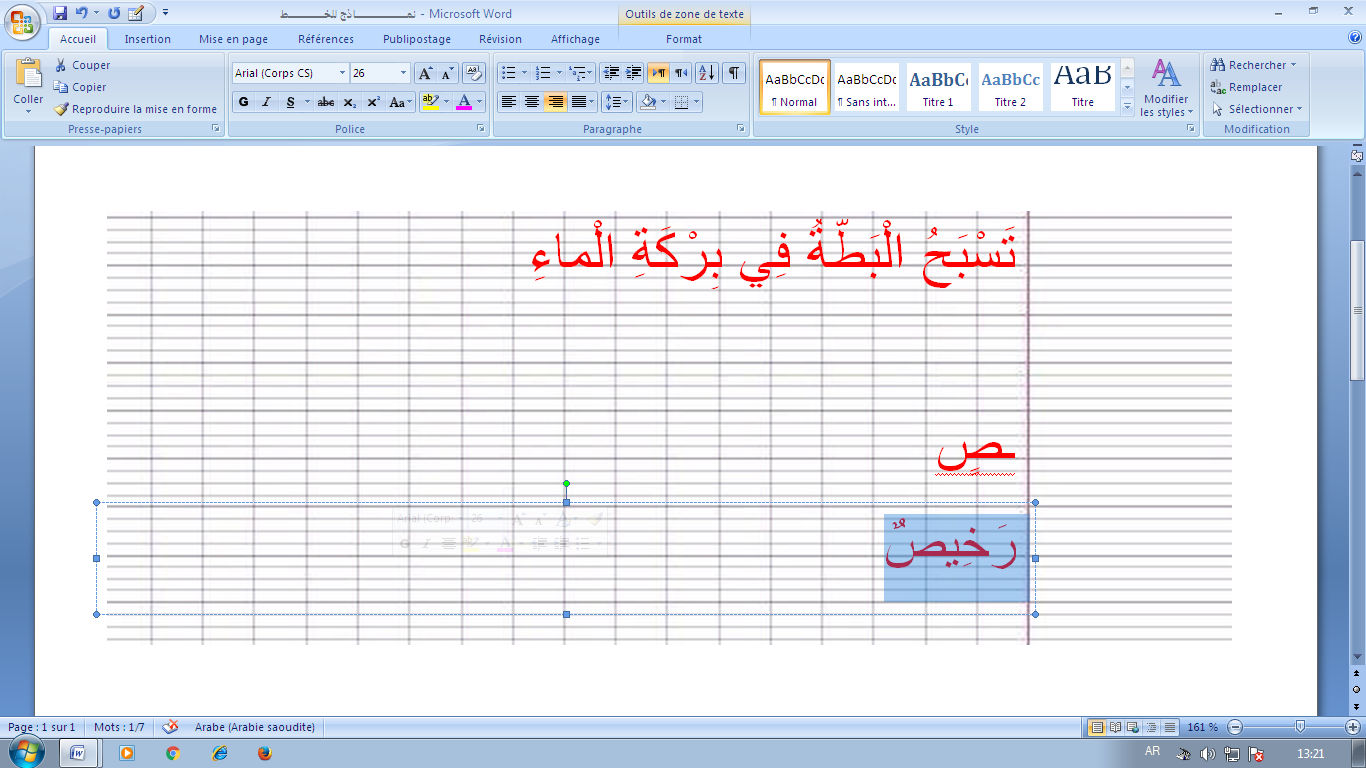 التربية الإسلاميةاكمل الحديث الشريف بالكلمة المناسبة(لًيًتًحًرَّى ، يُكْتَبَ ، صَدِّيقًا ).وَإِنَّ الرَّجُلَ................الصِّدْقَ حَتَّى ................عِنْدَ اللَّهِ ...................التربية المدنية.أضع العلامة + أمام التصرف الصحيح.أتشاجر مع أبناء الجارأساعد جاري في حمل الثلاجةأفرح مع جاري وأحزن لحزنهأقدم ملابس لابن جاري المحتاجلاأحيي جاريالمقطع التعلمي:العائلة.                                                                                 مركبة الكفاءة:التعرف على سلوكات تتعلق بالآداب الميدان: الأخلاق والسلوك                                                                                            ممارسةسلوكات تتعلق بالمعاملات الحسنة الدرس: الصدق في القول.                                                                                                النشــــــــــــــــاط:تربية إسلامية                                                                       مؤشرات الكفاءة:ابراز مظاهر السلوك الحسن.الكفاءة الختامية:يسلك المتعلم في حياته اليومية سلوكات تدل على الأخلاق                      يتحرى الصدق في أقواله وأفعاله.الحميدة،والمعاملات الحسنة.                                                                           يحفظ الحديث ويعمل بموجبه.القيم:نبذ الكذب والتعامل بمسؤولية في وضعيات التواصل الاجتماعي.تخصص الحصة الثانية لتحفيظ الحديث بطريقة المحو التدريجي.ولإنجاز النشاط ص 22المقطع التعلمي:العائلة.                                                                                     مركبة الكفاءة:يتصرف بشكل مسؤول.الميدان:الحياة المدنية                                                                                    الدرس:أتضامن مع جاري.                                                                          مؤشرات الكفاءة:يميز بين حقه وواجبهالكفاءة الختامية: يميز بين الحق والواجب من خلال نظام الحياة في القسم .                           يذكر سلوكات تدل على احترام الجار والتضامن معه.القيم والكفاءات العرضية:يؤدي واجباته نحو نفسه ونحو الآخر،يحترم الجار ويتضامن معه.المقطع التعلمي:حملة التشجير.                                                                    مركبة الكفاءة: التعرف على مظاهر نمو النبات.الميدان:الإنسان والمحيط.                                                                                الاعتناءبها ككائنات حية.  الدرس:النبات الأخضر يمتص الماء.                                                                                             مؤشرات الكفاءة: يحدد الحاجة الغذائية للنبات الأخضر.الكفاءة الختامية: يحافظ على محيطه القريب بتجنيد معارفه المتعلقة بالمظاهر الكبرى لحياة النبات.             يبين مسار الماء .القيم والكفاءات العرضية:يتفاعل بشكل مسؤول مع المحيط،يقوم بممارسات يدوية على عينات طبيعية،يعتني بالنبات.تخصص الحصة الثانية لإنجازالأنشطة على الدفترالمقطع التعلمي:حملة التشجير.                                                            مركبة الكفاءة: يتعرف على أعداد أصغر من ألف(يكتب،يقارن،يرتب)الميدان:الأعداد والحساب                                                                                      يكتب الأعداد بالأرقام والحروف.الدرس:إتمام عدد إلى العشرة الموالية                                                    مؤشرات الكفاءة:يعد 10/10 حتى 90، يدرج الأعداد على شريط                                                                                                                      عددي،يبحث عن متمم عدد للعشرة الموالية.الكفاءة الختامية:يحل مشكلات بتجنيد معارفه المتعلقة بالأعداد والحسابالقيم والكفاءات العرضية:يلاحظ ويكتشف،يتحقق من صحة النتائج ويصادق عليها،يستعمل الترميز العالمي،يتعاون مع أقرانه.تخصص الحصة الثانية للتمرن على دفتر الأنشطة.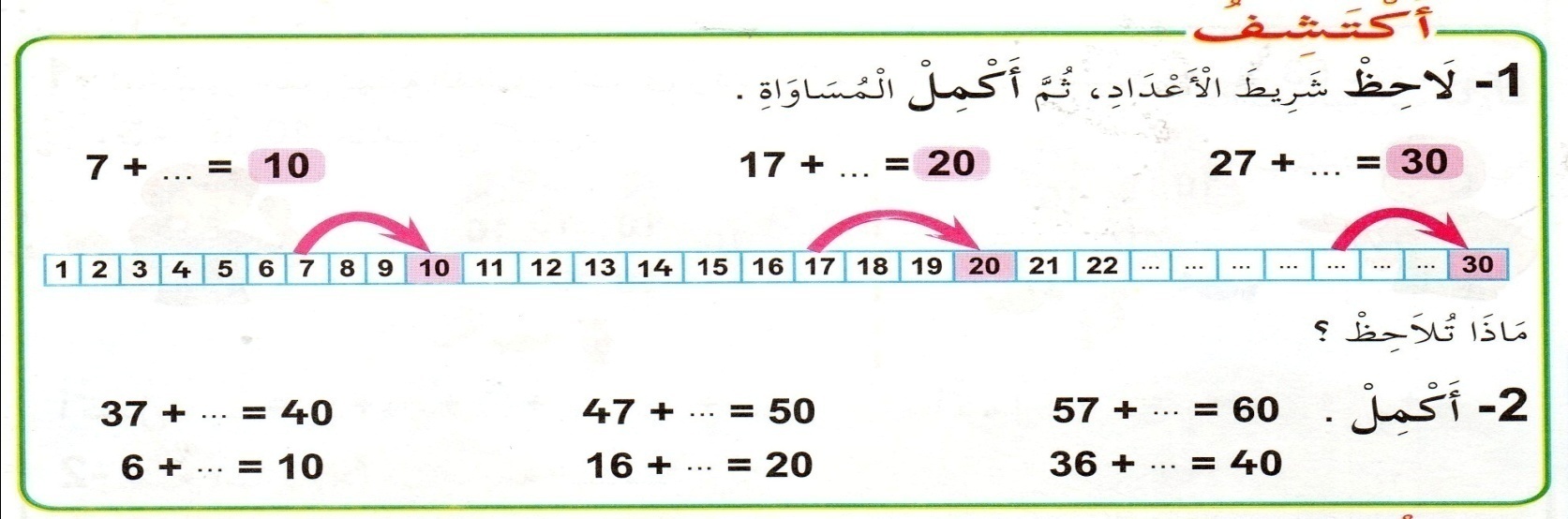 المقطع التعلمي:حملة التشجير.                                                           مركبة الكفاءة: يتعرف على أعداد أصغر من ألف(يكتب،يقارن،يرتب)الميدان:الأعداد والحساب                                                                                   الدرس:الأعداد من 70/99.                                                              مؤشرات الكفاءة: يدرج أعداد على شريط عددي،يرتبها تصاعديا                                                                                                                 يكتب أعداد كتابة رقمية وحرفية.الكفاءة الختامية:يحل مشكلات بتجنيد معارفه المتعلقة بالأعداد والحساب.القيم والكفاءات العرضية:يلاحظ ويكتشف،يتحقق من صحة النتائج ويصادق عليها،يستعمل الترميز العالمي،يعلل إجاباته ويقارنها بغيرها.المقطع التعلمي:حملة التشجير.                                                          مركبة الكفاءة: يتعرف على تنظيم الفضاء والأستقامية.الميدان:الفضاء الهندسة.                                                                                   الدرس:التعرف على استقامية أشياء.                                                  مؤشرات الكفاءة:يتعرف على استقامية أشياء.الكفاءة الختامية: يحل مشكلات متعلقة بالأستقامية ويستعمل المصطلحات المناسبة.                  يستعمل المسطرة استعمالا سليما.القيم والكفاءات العرضية:يلاحظ ويكتشف،ينظم عمله،ويبذل جهدا للقيام به والمثابرة على إتمامه.        النشاط:تربية بدنية                                                                    الكفاءة الختامية:يتحول من موقف لآخر في الوقت المناسب      الميدان:الوضعيات والتنقلات                                                         مركبة الكفاءة:التحول من الوقوف للجلوس والعكس.                                                                             مؤشر الكفاءة:يستجيب لتعليمات المعلم.اليقظة والانتباه     القيم:الإحساس بنشوة المجهود وبذله،التحلي بروح المبادرة،المشاركة في حياة المواطنة    عدد الحصص:.........    النشاط:تربية موسيقية.                                                               الكفاءة الختامية:يحاكي مجموعة من الجمل الموسيقية.                                                                                                                       يؤدي أناشيد أداء سليما   الميدان:التذوق الموسيقي والأستماع                                                مركبة الكفاءة:آداء جملة موسيقية مألوفة+البيت الثالث من               الأغنية التربوية والنشيد                                                                       نشيد قسما                                                                                 مؤشر الكفاءة: يستمع إلى جملة موسيقية مألوفة ويحاكيها.                                                                                                          يستمع الى المقطع الثاني من النشيد الوطني ويؤديه.  القيم والكفاءات العرضية:تعزيز الروح الوطنية ،التفتح على ثقافات الغير،التغني بالطبيعة،البعد الصحي من خلال الآداء بحركات رياضية.                                                                                                                                 الحصة:4 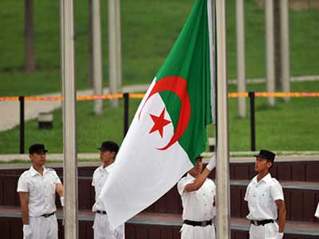 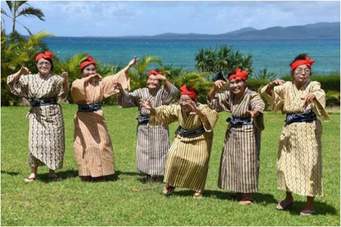                     الوضعية الجزئية الأولى:الاسبـــــوع الثاني.                   السياق:نص فهم المنطوق.                           السند:صور الكتاب الموحد(لغة عربية)ص36                   التعليمة:ماهي الأعمال التي تقوم بها ليبقى المنزل نظيفا ومرتبا؟التقويـــــــــــــــمالوضعيات التعلمية والنشاط المقتـــــــــــــرحالمراحــــــلالمراحــــــلأين تسكن مع عائلتك؟هل تعاون أمك في تنظيف البيت؟السيــــاق:نص الوضعية المشكلةالأنطلاقية الأم .دليل الكتاب ص(22)السند:مشهدالتعليمة:محاورة التلاميذ حول نص المشكلة الأم لاستخراج المهمات والتركيز على المهمة الثانية.المهمة2:ماهي الصفات التي تتحلى بها في تعاملك مع الآخرين؟.مرحلة الأنطلاقمرحلة الأنطلاقيستمع إلى النص ويبدي اهتمامايجيب بجمل بسيطة تترجم المعنى العام للنصقراء النص المنطوق (عيد الفطر) من طرف المعلم وأثناء ذلك يجب التواصل البصري بينه وبين متعلميه مع الأستعانة بالآداء الحس حركي والقرائن اللغوية والغير لغوية.فهم المنطوق: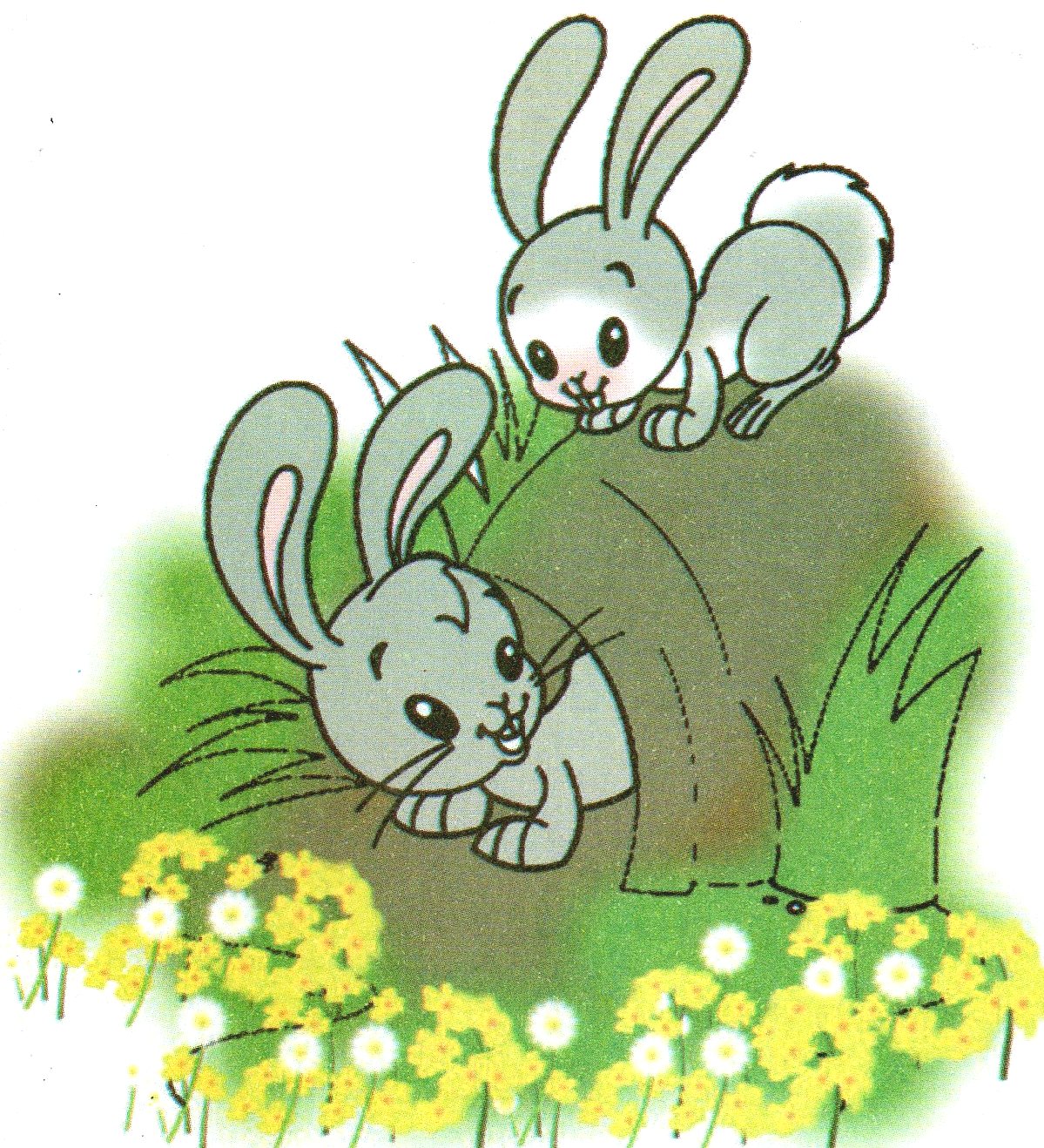 عم يتحدث النص؟ماهو عنوانه؟تجزئة النص المنطوق قراءة والإجابة عن الأسئلة؟الأسئلة مرفقة بالنص المنطوق،يمكن للمعلم تعديلها                               (حذف،إضافة،تغيير الصيغة....)يقول المعلم:العصفور يبني عشه،والأرنب يحفر جحره،والنحل.............؟مطالبة التلاميذ بفتح الكتاب ص36  ومشاهدةالصورة.ماذا تشاهد في الصورة؟في أي فصل صورنا هذه الصورة؟(من الأفضل قول التقطنا)ماسم مسكن الأرنب؟اكمل الجملة بالكلمة الناقصة:للأرنب أذنان...............فهم المنطــــوقمرحلــــــة بنــاء التعلمــــــاتبناءأفكار جديدة تدعم ماورد في النص المنطوقأتأمل وأتحدث: تفويج التلاميذ ومطالبة كل فوج بالتعبير عن الصورة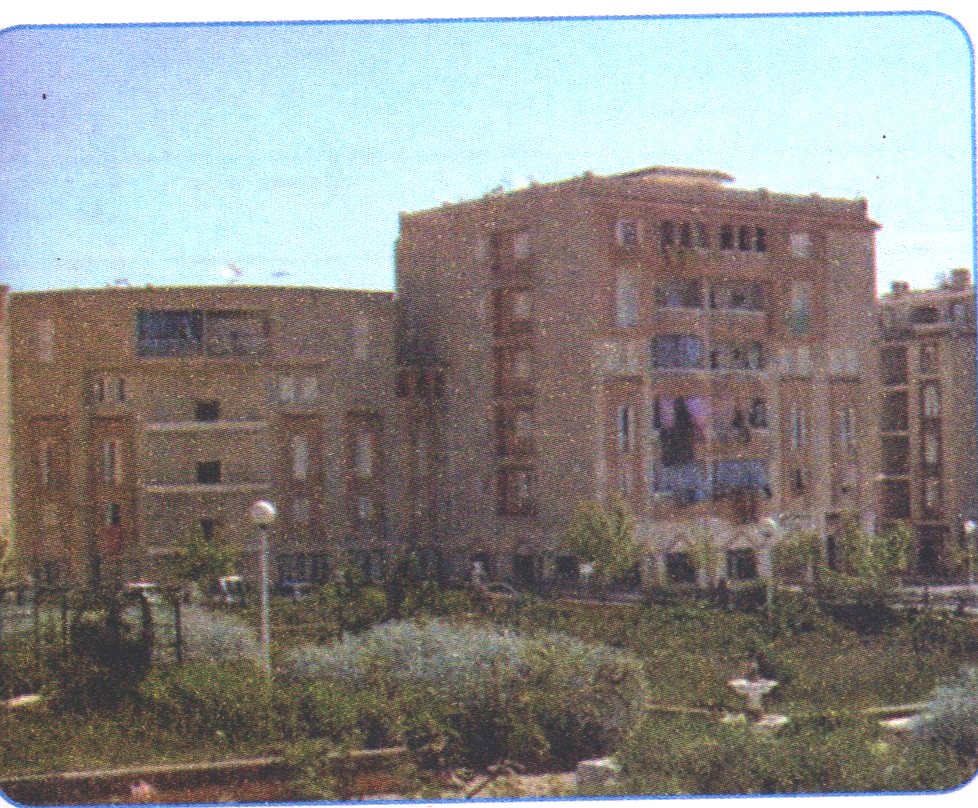 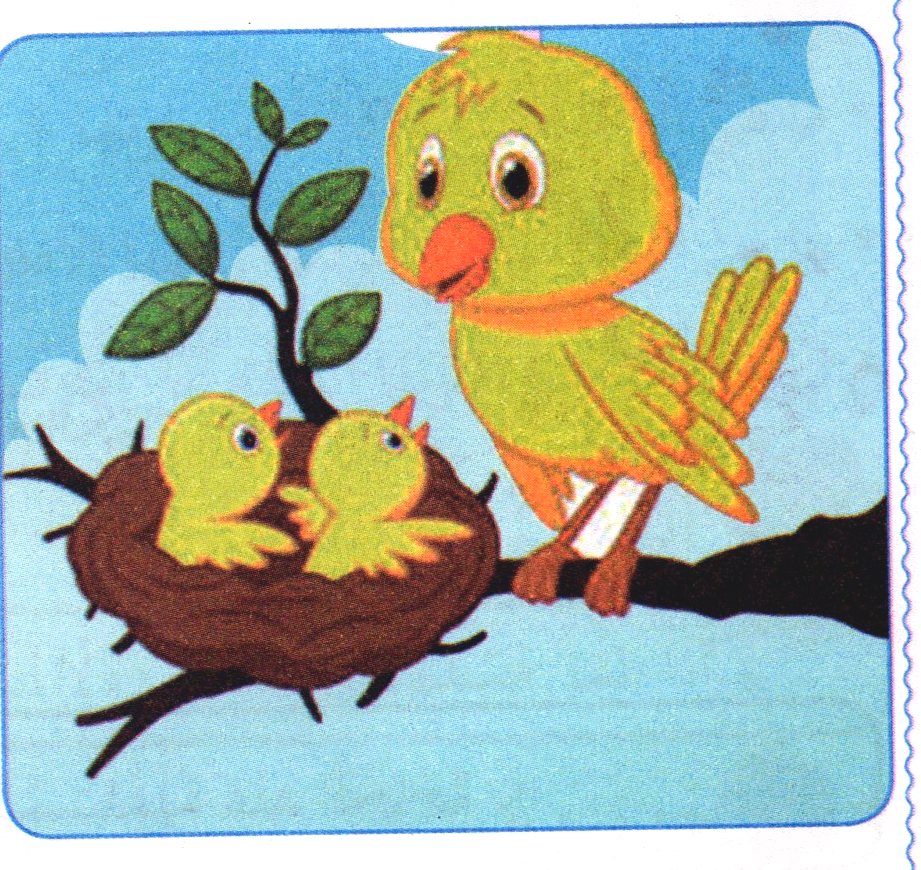 الصورة1:ماذا ترى في الصورة؟            الصورة الثانية:العصفور يعيش في مسكنه وهو العشأين يبني العصفور عشه؟                            أين يعيش الإنسان؟لاحظ الصورة جيدا.  بماذا يبنيه؟ ماشكله؟                                 هل هذا مسكن عائلة واحدة أو عدة عائلات؟  ماذا يضع فيه؟.                                       ماهو واجب هذه العائلات ليبقى المكان نظيفا؟هل يترك أحدا يقترب من بيضه أوفراخه؟          في رأيك ماهو اليوم المناسب لتنظيف الحي؟تدوين أحسن الإجابات وقراءتها                           تسجيل أحسن التعابير وقراءتهاطرح أسئلة حول الصورتين معا وتسجيل الملخص وقراءتهيعيش العصفور مع صغاره في العش......................ويعيش الإنسان في الحي/العمارة مع جيرانه ويجب............التعبيـر الشفويالتدريـــب والاستثمـــــــــــــــارالتقويـــــــــــــــمالوضعيات التعلمية والنشاط المقتـــــــــــــرحالمراحــــــليتذكر مضمون النص المنطوق.يجيب عن الأسئلة.العودة إلى النص المنطوق(هل يمكن العيش بلا مسكن)؟يطرح المعلم أسئلة حول المعنى العام للنص المنطوق.المسكن هو أعز مكان عند الإنسان.فماهوواجبنا نحوه؟مرحلة الأنطلاقيجيب عن الأسئلة،يكتشف الصيغ ويوظفها.بنا ءالفقرة المحتوية على الصيغ المستهدفة بطرح الأسئلة .أشرنا إلى عش العصفور،ماذا قلنا؟(العودة إلى النص المنطوق)كتابة الجملة.نفس العمل مع الجمل:ذلك جحر الأرنب،وتلك خلية النحل.كتابة الفقرة وقراءتها.يطرح المعلم نفس الأسئلة لاستخراج الصيغ(أسماء الإشارة)أشرنا إلى عش العصفور فقلنا:اكمل يا؟تنبيه:يعيد المعلم الجملة ويستعمل يده ليوحي للتلاميذ أن الشيئ المشار إليه قريب،نفس العمل مع بقية الصيغ(قريب،بعيد،بعيد جدا)تسجيل إجابة المتعلمين على السبورة وقراءتها،تلوين الصيغة المستهدفة(هذا)أشيروا إلى مكتب المعلمتسجيل إجابات المتعلمين على السبورة وتلوين الصيغة المستهدفة(هذا)يكون التدوين على السبورة بهذا الشكل.هذا عش العصفور.              هذا                 هذا مكتب المعلم.سؤال آخر لتثبيت الصيغة المستهدفة:هات جملا مستعملا:هذا.ماذا قلنا عندما أشرنا إلى جحر الأرنب؟تسجيل إجابة المتعلمين على السبورة وقراءتها،تلوين الصيغة المستهدفة(ذلك) أشار العم إلى العجل وهو يجر المحراث،ماذا قال؟ .تسجيل إجابة المتعلمين على السبورة وقراءتها،تلوين الصيغة المستهدفة(ذلك).لو أشار إلى الحصان وهويجر العربة،ماذا يقول؟.هات جملا مستعملا: ذلك.وضعيات أخرى لتثبيت الصيغة المستهدفةنفس العمل مع اسم الإشارة(تلك).طلبت من أخيك النظر إلى النجمة في السماء فقلت:................أعجبتك سيارة قادمة من بعيد،تشير إليها فتقول:ماأجمل تلك السيارةجملا أخرى لتثبيت الصيغةمرحلــــــة بنــاء التعلمــــــاتيتدرب على استعمال الصيغ في وضعيات مشابهة ويستثمرها في وضعيات جديدة.يطرح المعلم أسئلة تستدعي الإجابة باستعمال الصيغ المكتشفةالعودة إلى دفتر الأنشطة وإنجاز التمرين 1 ص 20من كتاب الأنشطة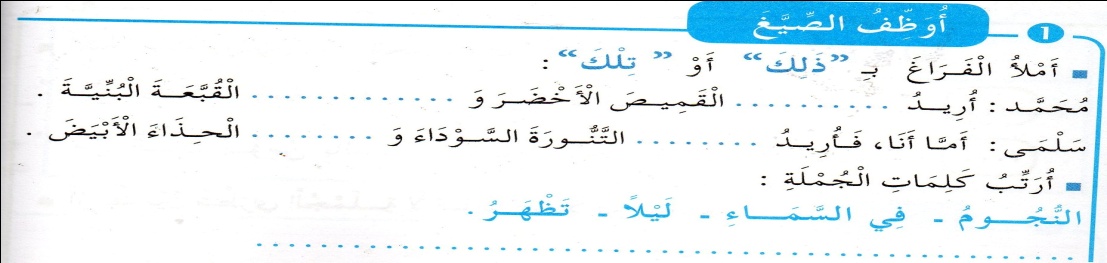 التدريـــب والاستثمـــــــــــــــارالتقويـــــــــــــــمالوضعيات التعلمية والنشاط المقتـــــــــــــرحالمراحــــــليعدد المناسبات(دينية،وطنية،عائلية).يجيب عن الأسئلة.سم مناسبات تجتمع فيها عائلتك.أين يجتمع أفراد عائلتك في هذه المناسبات؟ماهو واجبك نحو مسكنكم؟مرحلة الأنطلاقيعبر عن الصور معتمدا على الأسئلة التوجيهية.ملاحظة الصور كلها قصد التقاط المجال العام للأحداث.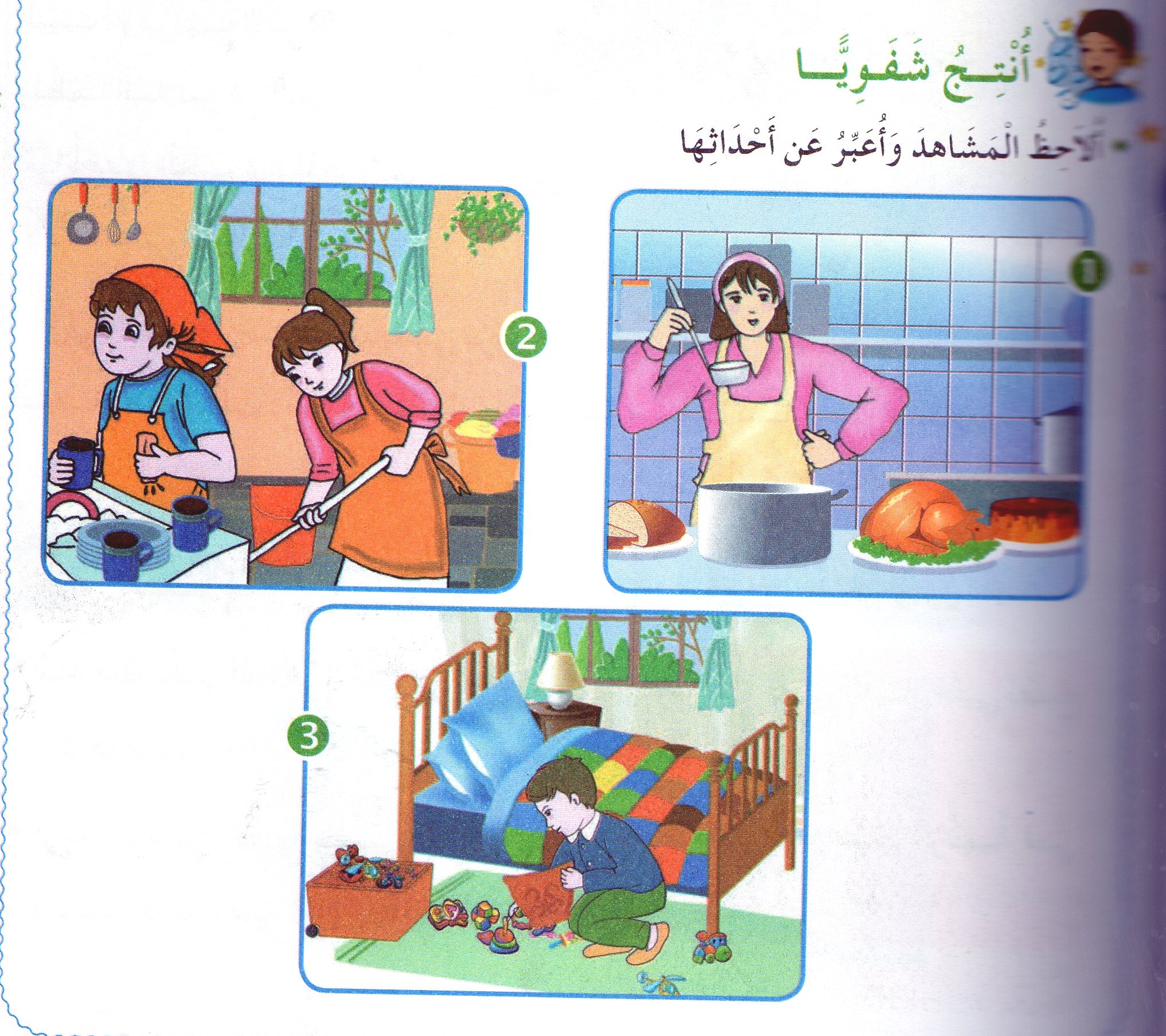 تأملوا الصور.ماهو الموضوع الذي تعبر عنه هذه الصور؟كتاب التلميذ ص37 .تركيز انتباه التلاميذ على الصورة الأولى والتعبير عنهايمكن للمعلم مساعدة التلاميذ بطرح الأسئلة التالية.أين هي الأم؟  ماذا تحضر؟                                                              الأم تتعب كثيرا هل تساعدها/تساعدينها؟تسجيل أجمل التعابير على السبورة لإثارة جو التنافسالتعبير عن الصورة الثانية وتسجيل أفضل التعابير .لاحظوا سلمى وأختها الكبرى:أين هما؟ ماذا تفعلان؟مطالبة التلاميذ بسرد الأحداث في الصورتين(إدماج جزئي)التعبير عن الصورة الثالثة وتسجيل الأحسنأين خالد؟في رأيكم ماذا يفعل؟مطالبة التلاميذ بسرد الأحداث في الصور الثلاث(إدماج كلي)مرحلــــــة بنــاء التعلمــــــاتينتج نصا شفويا أصيلا معتمدا على الكلمات والجمل المقدمة له يبني عليها ويرتبها في إنتاجه الشفوي.في يوم الجمعة تعاونت مع إخوتك على تنظيف البيت.طلبت منك أختك ترتيب غرفة نومك.احك لنا مافعلته.يعين المعلم تلاميذه على ترتيب أفكارهم بالاستعانة بالكلمات التالية.جمعت/ملابسي/لعبي.صندوق اللعب/خزانة الملابس.رتبت فراشي/كنست الغرفةمسحت البلاط..............التدريـــب والاستثمـــــــــــــــارالتقويـــــــــــــــمالوضعيات التعلمية والنشاط المقتـــــــــــــرحالمراحــــــلوأّنْتِ هل تساعدين أمك؟السياق: رافقت أباك إلى الحقل/الدكان وأردت أن تساعده في عمله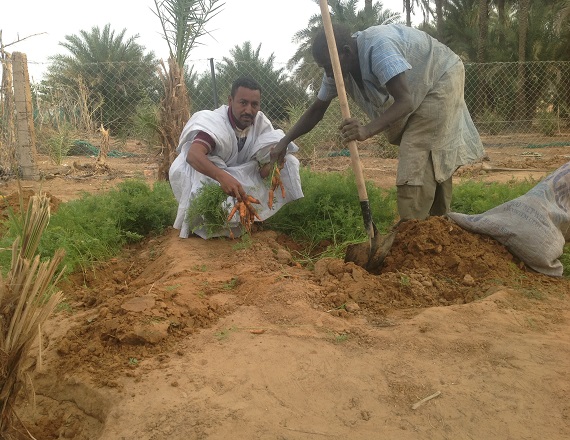 السند: صورة أو قصة يرويها الأستاذ.التعليمة: ماهي الأعمال التي قمت بها في الحقل/الدكان؟مرحلة الأنطلاقيكتشف الشخصيات ويعبر عنهايعبر عن الصوريقرأ النص قراءة معبرةيجيب عن الأسئلةيوظف الكلمات الجديدة في جمليستخرج القيم ويتحلى بهافتح الكتاب ص 38 وملاحظة الصورة المصاحبة للنص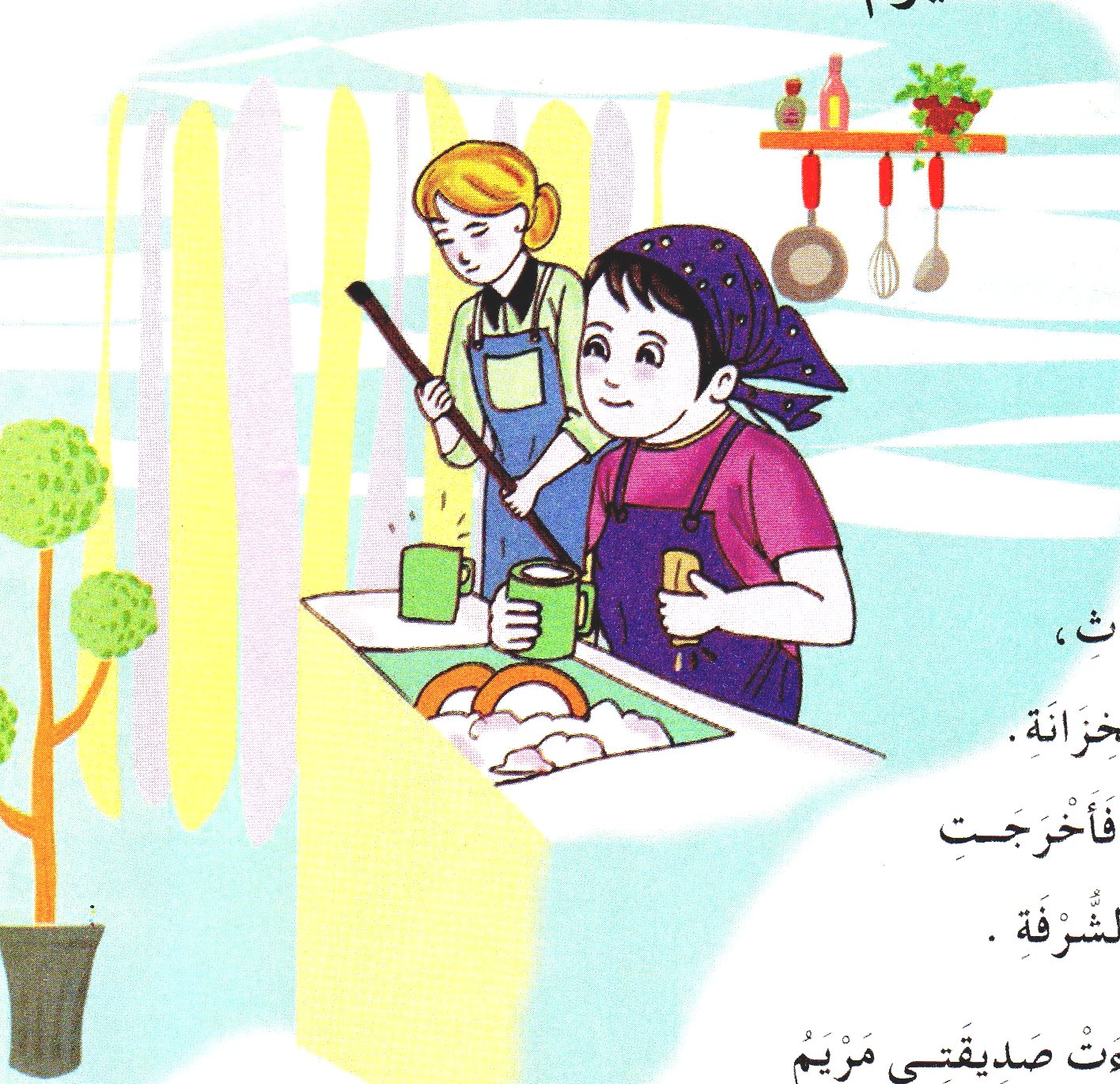 	أين هي سلمى وأمها؟ماذا تفعل سلمى؟وماذا تفعل الأم؟تسجيل توقعات التلاميذ عن موضوع النصقراءة النص قراءة نموذجية من طرف المعلم مستعملاالإيحاء لتقريب المعنىترك فسحة للتلاميذ للقراءة الصامتة.ماهو عنوان النص؟اذكر شخصيات النص.مطالبة التلاميذ بالتداول على القراءة،فقرة/فقرة(يبدأ بالمتمكنين حتىلايدفع المتأخرين إلى ارتكاب الأخطاء)تذليل الصعوبات أثناء القراءة وشرح المفردات الجديدة وتوظيفها في جمل حسب الجدولمناقشة التلاميذ عن فحوى النص والمعنى الظاهري له بالأسئلة المناسبة.الأسئلة مرافقة للنصطرح أسئلة أخرىمااليوم الذي انتظرته عائلة العروس؟قدم الضيوف هدايا لأهل العروس.هذا السلوك يدل على.التعاون/التباغض/التآزر/الحقد....يكتب المعلم العبارات ويطلب من التلاميذ تشطيب الغير مناسب.إعادة قراءة النص والوقوف عند القيم الواردة فيه قصد التحلي بها.(إحياء المناسبات،التعاون بين الأهل والجيران،حب الآخرين،تقاسم الأفراح........)مرحلــــــة بنــاء التعلمــــــاتيجيب عن الأسئلةيقدم أفكارا أخرى استنادا إلى تصوراتهينجز النشاط.طرح أسئلة أخرى قصد الإلمام بالموضوعإنجاز التمارين في دفتر الأنشطة،التمرين رقم 2ص20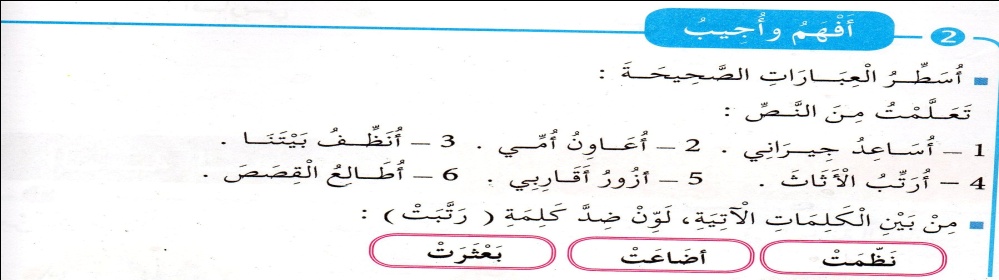 التدريـــب والاستثمـــــــــــــــارالتقويـــــــــــــــمالوضعيات التعلمية والنشاط المقتـــــــــــــرحالمراحــــــليتذكر أهم أحداث النص،والمعنى العام لهتلخيص النص المكتوب بأسئلة موجهة لتحديد الأفكار الأساسية.في أي يوم عاونت سلمى أمها على تنظيف البيت؟اذكر الأعمال التي قامت بها؟ماذا قالت مريم لما رأت البيت؟مرحلة الأنطلاقيقرأ النصينطق بالحرفين نطقا سليما مميزا بينهما نطقا وسماعا ورسما.أراجع وأميز.يعتني النشاط بمعالجة ظاهرة لغوية وهي الحروف المتقاربة في المخرج(م،ب)الإدراك وعرض النموذجأراجع وأميز.بناء الجملة المحتوية على الحرفين المستهدفين بمحاورة التلاميذساعدت سلمى أمها في تنظيف البيت،ماذا قالت؟كتابة الجملة على السبورة قراءتها وتأطير كلماتهااستخراج الكلمتين المشتملتين على الحرفين المقصودين وتحليلهما إلى مقاطع صوتيةتحديد الحرفين وقراءتهما .الأستجابة الموجهةقراءة كلمة(ماما)مع تكرار الصوت ما،ما.....ماما.عرض كلمات أخرى(مطرية،تنظم،حمّام)قراة كلمة(ملابس)مع تكرار الصوت:بِـ،بِـ،بِـ..........ملابسٌعرض كلمات أخرى(بطّانية،ترتب،أحباب)يكتب المعلم الحرفين على جدول الحروف مطالبا التلاميذ بنطق الحرف بحركته كلما كتبه.كتابة الكلمتين(أعددنا،لذيذ)ومطالبة التلاميذ بقراءتهما معا.الإتيان بكلمات جديدة تحوي الحرفين.الأستجابة المستقلةالعودة إلى الجملة وتمييز الحرفين.التطبيقالعودة إلى النص المكتوب ومطالبة التلاميذ باستخراج كلمة تحوي الحرف(م/ب)وكتابتها على الألواحأكتب جيدايكتب المعلم كلمات تتضمن الحرفين وباتباع طريقة المناقشة يستخرج الحرفين مع ملاحظة موقعه في الكلمة(أول،وسط،آخر الكلمة متصلا أو منفردا)قراءة الحرفين وتلوينهما.كتابة الحرفين على الألواح بمحاكات آداء المعلم وتشكيلهما بالعجينة إن أمكنمرحلــــــة بنــاء التعلمــــــاتيقرأ وينسخقراءة الحروف والكلمات وكتابتها في دفتر الأنشطةتمرين 5 ص21.كتابة الحروف والكلمات التي تحويها على كراس القسم باتباع الخطوات المألوفة.نموذج لكراس القسم أو مايراه المعلم مناسبا.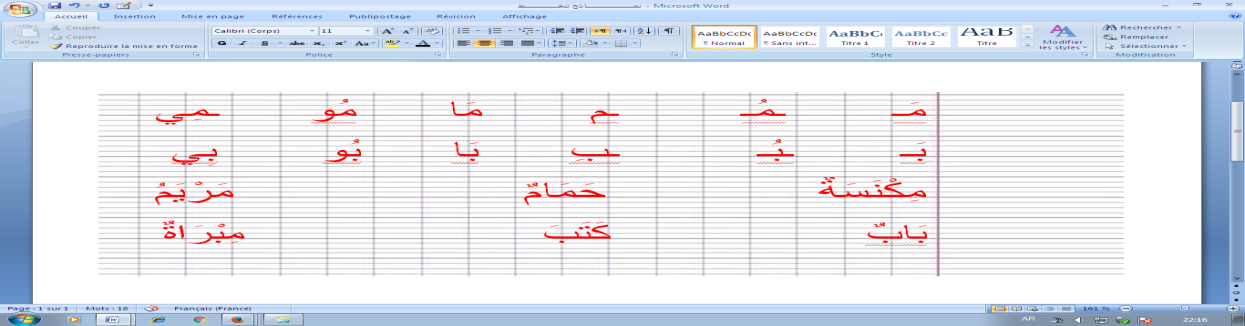 التدريـــب والاستثمـــــــــــــــارالتقويـــــــــــــــمالوضعيات التعلمية والنشاط المقتـــــــــــــرحالمراحــــــليجيب عن الأسئلةماذا رتبت سلمى؟؟وماذا أخرجت الأخت الكبرى؟مرحلة الأنطلاقيقرأ الفقرة محترما الفواصل والمدود.وكذا فقرة أحسن قراءتي.يجيب عن الأسئلة.ينتج جملا فعلية بسيطة(فعل،فاعل،مفعول به).ينتج جملا بسيطة تبدأ بالضمير:نحنالمرحلة الأولىيعودالمعلم إلى النص المكتوب ويقرأه قراءة مسترسلة.يعيد قراءة الفقرة الأولى قراءة جوهرية (الإشارة إلى الفواصل الواردة في الفقرة)ويطلب من التلاميذ قراءتها قراءة سليمة مع احترام الفواصل والمدود والزمن المخصص لها.يثمن قراءة المتفوقين ويصحح أخطاء المتعثرينقراءة الفقرة الموجودة في كتاب التلميذ ص39. (أحسن قراءتي)يتداول بقية التلاميذ على قراءتها محترمين الفواصل،ومسترسلين في قراتهم.المرحلة الثانية:استعمال الظواهر النحوية والصرفية(أركب)ص37يقوا المعلم:تناولتم الفطور،تخبرنا ماذا تقول؟تدوين الجواب بجانب السؤال وتلوين الكلمة التي تدل على المفعول به.ماذا كنست الأم؟.أمثلة أخرى لتثبيت الظاهرة اللغوية.	قطف الفلاح العنب		ماذا قطف الفلاح؟               ماذا شرح المعلم؟                      شرح المعلم الدّرسَتمثيل الأداء الحواري(تلميذ يطرح سؤالا بـ:ماذا والآخر يجيب بجملة فعليةبسيطة).-يطلب من تلاميذ محو السبورة ثم يقول لهم أخبروا زملاءكم بما تفعلون.-نحن نمسح السبورة.كتابة الجملة وتلوين الضمير نحن.-نفس العمل مع تلميذات مع تغيير المهمة.نحن نرسم أزهارا.الهدف من صعود تلاميذ وتلميذات هو إدراك المتعلم أن المتكلمين سواء كانوا ذكورا أوإناثا يبدؤون كلامهم بـ(نحن)وضعيات أخرى لتثبيت المقصود.هاتوا جملا تبدأ بكلمة(نحن).مرحلــــــة بنــاء التعلمــــــاتيوظف التراكيب والظواهر المستهدفةإنجازالتمارين في دفتر الأنشطة تمرين 3 ص 20.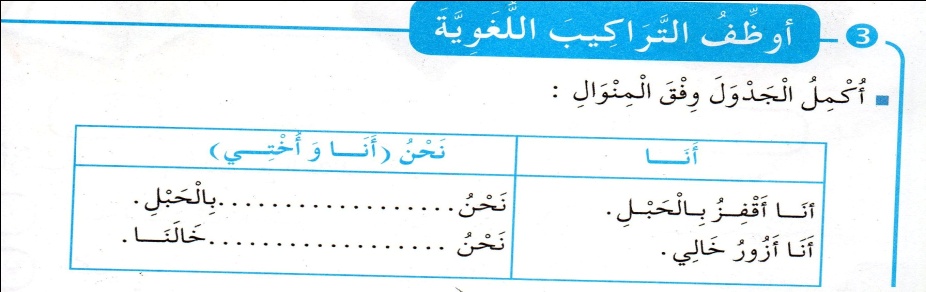 التدريـــب والاستثمـــــــــــــــارالتقويـــــــــــــــمالوضعيات التعلمية والنشاط المقتـــــــــــــرحالمراحــــــلتمييز الحرفين عن غيرهما سماعا وكتابةيكتب المعلم كلمات تحوي الحرفين المكتشفين على السبورةقراءة الكلمات ثم مطالبة التلاميذ بقراءتهاـــ لون حرف الميم في الكلمات التي تشمله،نفس العمل مع حرف الباء.مرحلة الأنطلاقيثبت الحرف عن طريق الذاكرة البصرية برؤيته والذاكرة العضلية بكتابته.يكتب الصوت الناقص.تثبيت الحرفين.01- يكتب المعلم الكلمات(جَمَلٌ،عَظْمٌ)،(طَبِيبٌ،نُرَتِّبُ) كل كلمتين على حدة ويقول:هناك حرف تكرر في الكلمتين (جَمَلٌ،عَظْمٌ).اكتبه على لوحتك.نفس العمل مع الكلمتين (طَبِيبٌ،نُرَتِّبُ).وضعيات أخرى مشابهة.02-يعرض المعلم كلمات على السبورة (بصوت ناقص) (الاستعانة بصور)أومايراه المعلم مناسبا.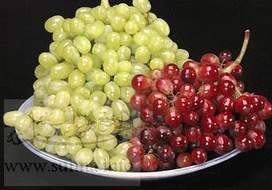 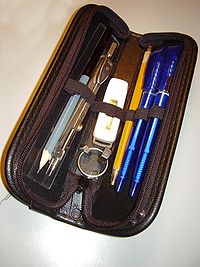 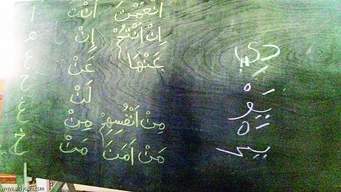 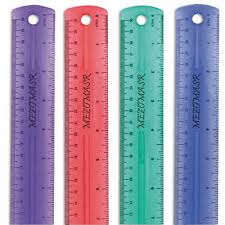     .ـساطر                  عِنَـ.                  .ـقْلَـ.ـةٌ               سَـ.. رَةٌأكمل كل كلمة بالصوت المناسب(مِـ،ـبٌ،ـبُّو،ـمَـ)تتم المناقشة جماعيا على السبورة كلمة/كلمةيتم العمل الفردي على الألواح.......أكمل كتابة الكلمة بالحرف المناسبمراقبة فتصحيحمرحلــــــة بنــاء التعلمــــــاتيثبت الحرفين ويتعرف على بداية ونهاية كتابة الحرف داخل الكلمة.يحرص على الأبعاد والمسافة لكل حرفيملي المعلم كلمات تشمل الحرفين وكتابتها على كراسات القسم(ح7)إنجاز تمرين الإملاء في دفتر الأنشطة تمرين 6 ص21.يمكن للمعلم استغلال دفتر الأنشطة في الحصة التاسعة.التدريـــب والاستثمـــــــــــــــارالتقويـــــــــــــــمالوضعيات التعلمية والنشاط المقتـــــــــــــرحالمراحــــــليكتب النقطة(.)أو(؟)على لوحته.يميز بين الجملة الاستفهامية والجملة المثبتة.يكتب المعلم جملا مثبتة وأخرى استفهامية،ويطلب من التلاميذ وضع(.)أو(؟) في نهاية كل جملة.اقتراح جمل.مرحلة الأنطلاقيقرأ المتعلم الجمل الاستفهامية والجمل المثبتة.يجرب ويكتشف الجواب الصحيح.يحاور زميله.أتدرب على الإنتاج الكتابي.يعرض المعلم الوضعية الموجودة في كتاب التلميذ على السبورة ص 39.اختر الكلمة المناسبة واكتبها في خانتها لتكمل بناء النص.يقرأ المعلم الفقرة دون التطرق إلى الكلمات الناقصة.-يحرص المعلم على اكتشاف تلاميذة للانسجام الموجود بين كلمات الجملة.-يعيد قراء الجملة الأولى من الفقرة (أين أبي .........خالد؟).يطلب من التلاميذ اكتشاف الكلمة وكتابتها على الألواح.مراقبة فتصحيح.كتابة الكلمة المكتشفة على السبورة.نفس العمل مع بقية الكلمات إلى أن ينتهي المعلم من بناء الفقرة.يتم العمل على دفاتر الأنشطة في نفس الوقت.مرحلــــــة بنــاء التعلمــــــاتيكتب الكلمة الناقصة لإتمام جملة ذات معنى.يوزع المعلم كراسات التعبير على التلاميذ.يكتب الجملة التالية على السبورة.في الصباح.........باكرا،..........وجهي وأتناول ........الصباح ثم أحمل..........اكمل الجملة بالكلمة المناسبة.(أَغْسِلُ ، فَطورَ ، أَنْهَضُ ، مِحْفَظَتي )التدريـــب والاستثمـــــــــــــــارالتقويـــــــــــــــمالوضعيات التعلمية والنشاط المقتـــــــــــــرحالمراحــــــلذكرني يا.......بأنشودة أبي وأمي.مع من تعيش في البيت؟من يشتري لك الملابس ؟ومن التي تغسل لك الملابس وتحضر لك الأكل.هل تطيع والديك؟مرحلة الأنطلاقيكتشف المحفوظةينصت إلى قراءة الأستاذ ،يدرك المعنى الإجمالي ويجيب عن الأسئلةيحفظ المقطع الأول من المحفوظةمرحلة التقديم وشرح المعنى الأجمالييكشف الأستاذ عن نص المقطوعة مكتوبة بشكل جميل وواضح لإضفاء الجانب الجمالي عليها.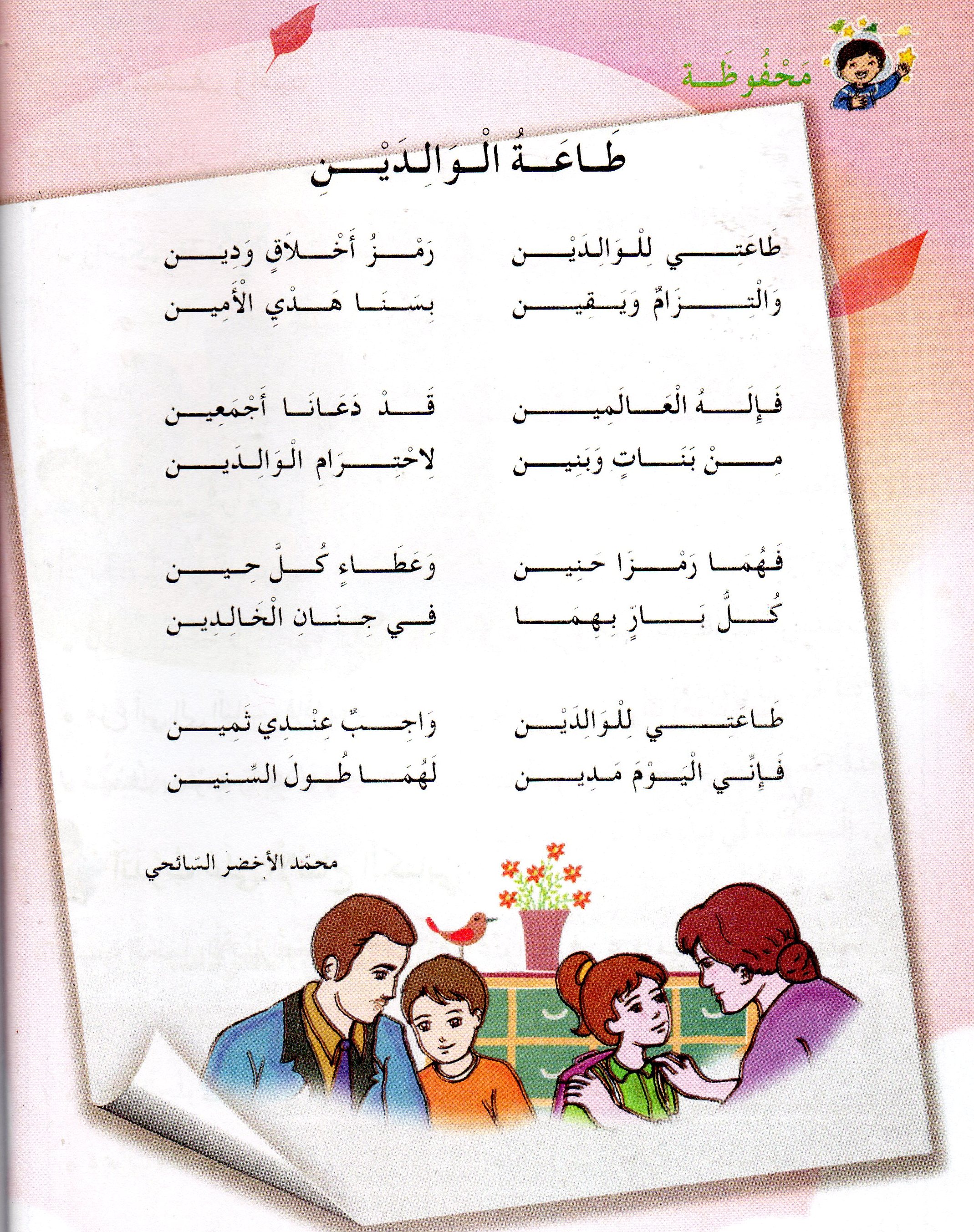 قراءة المحفوظة من طرف الأستاذ قراءة واضحة تتخللها الإيماءات لتقريب المعنىتقديم المعنى الإجمالي للقطعة تتخللها أسئلة لقياس الفهم.ماذا تدرس في مدرستك؟مع من تذهب كل صباح؟متى تكتب؟ماالفائدة من الدراسة؟مرحلة التجزئة والتحفيظ.يجزئ الأستاذ القطعة إلى أربعة أجزاء.يكتب الجزء الأول على جانب آخر من السبورة ويتم تحفيظهمرحلــــــة بنــاء التعلمــــــاتيؤدي المقطع الأول آداء سليماآداء المقطع الأول من المحفوظةالتدريـــب والاستثمـــــــارالتقويـــــــــــــــمالوضعيات التعلمية والنشاط المقتـــــــــــــرحالمراحــــــليسترجع المعلوماتيحاور الأستاذ التلاميذ حول مضامين الدروس السابقة لقياس مدى التذكر لديهماستعمال الرصيد اللغوي.الظواهرالنحوية والصرفية......مرحلة الأنطلاقيكتشف الأنشطة وينصت إلى شرح المعلم.ينجز النشاط الأول.يراقب عمله ويصحح إن أخطأالنشاط الثانيالنشاط الثالثيوزع الأستاذ أوراق الوضعية الإدماجية على التلاميذ ويشرح لهم الأنشطة مرحليا .يطلب منهم إنجاز النشاط الأول تليه المراقبة والتصحيح الجماعي على السبورة فالفردي ،نفس العمل مع بقية الأنشطة.الأنشطة:اللغة العربية.أربط بين المتحدث وما قاله.(الاستعانة بالنص المكتوب كخطوة أولى)الأم                                               ماأروع بيتكم!مريم                                            اليوم ننظف بيتنا.أكمل حسب المثال:أنا أراجع دروسي                                نحن نراجع دروسنا.أنا أساعد أمي                                   ................أمهاتنا.أنا أحافظ على ملابسي                         ........................أكتب جيدا.التربية الإسلاميةاكمل الحديث الشريف بالكلمة المناسبة(لًيًتًحًرَّى ، يُكْتَبَ ، صَدِّيقًا ).وَإِنَّ الرَّجُلَ..........الصِّدْقَ حَتَّى ..........عِنْدَ اللَّهِ .............التربية المدنية.أضع العلامة + أمام التصرف الصحيح.أتشاجر مع أبناء الجارأساعد جاري في حمل الثلاجةأفرح مع جاري وأحزن لحزنهأقدم ملابس لابن جاري المحتاجلاأحيي جاري مرحلــــــة بنــاء التعلمــــــاتمراقبة آداء المتعلم،يثي على المجتهدين لخلق جو من التنافساكمل الآية:يرفع الله الذين.......................................التدريـــب والاستثمــــــــارالتقويـــــــــــــــمالوضعيات التعلمية والنشاط المقتـــــــــــــرحالمراحــــــليتذكر أحداثا مماثلة مر بها.يجيب عن الأسئلة.السياق:عدت في المساء من المدرسة جائعا،دخلت المطبخ وفتحت الثلاجة،أخذت تفاحة وأكلتها.السند:صورة أو مايراه المعلم مناسب.	التعليمة:هل تخبر أمك بما فعلته؟لماذا؟مرحلة الأنطلاقيلاحظ يستمع ويجيب عن الأسئلةيستخلص القيمة والعبرة من القصة.أقرأ وألاحظ:يقرأ المعلم النص (ص40)عدة مرات يطلب من بعض التلاميذ قراءة النص.                               أفهــــم.         	يطرح أسئلة حول معنى النص.ماذا تملك سلمى؟ماذا أرادت أن تشتري؟عند من ذهبت؟ماذا طلبت منه؟وماذا قالت له أيضا؟هل قالت له الحقيقة؟أخوها يعرف بأن لديها دمية،فهل يشتري لها أخرى؟لو قالت له الحقيقة وطلبت منه أن يشتري لها دمية كبيرة،فماذا يفعل؟كيف نسمي الشخص الذي لايكذب؟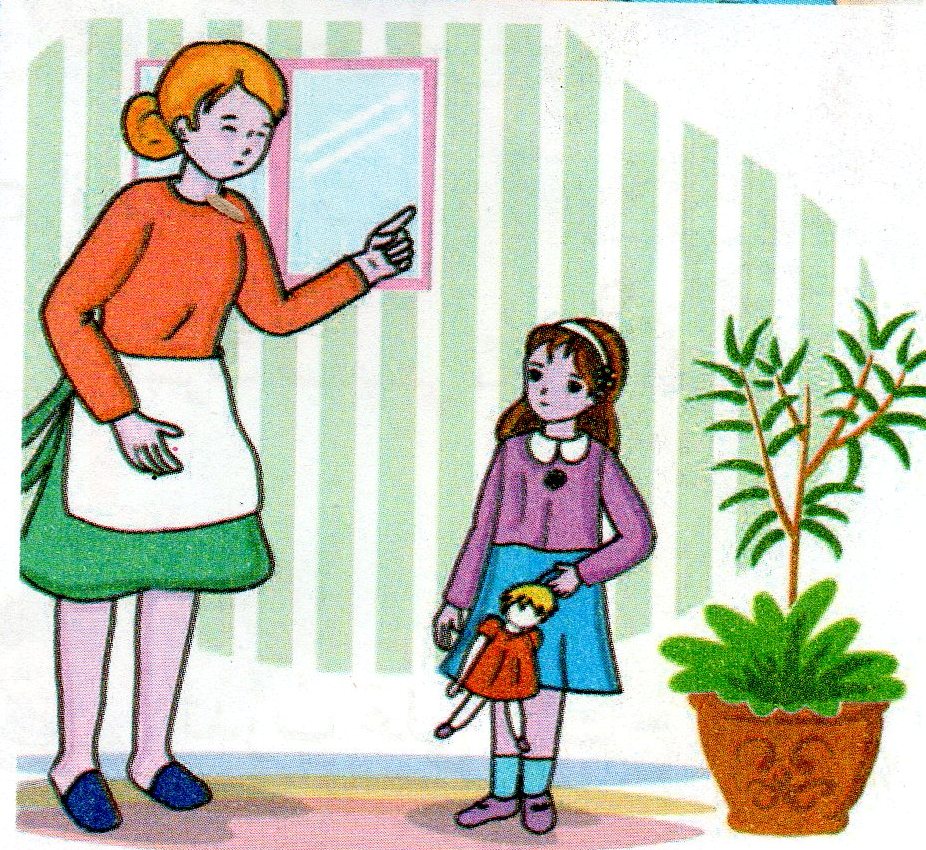 مُطيعًا  ،  صادِقًا  ،  هادِئًا  .لاحظوا صورة الأم وسلمى.الأم توصي ابنتها سلمى ماذا تقول لها؟يحاور المعلم متعلميه بأسئلة هادفة للوصول إلى الملخص.كتابة الملخص على السبورة وقراءته.استخراج القيمة منه وتدوينها.يوصي المعلم تلاميذه بقول الحق ولو كان مرا.مرحلــــــة بنــاء التعلمــــــاتمراقبة الإنجاز وتقويمهاكتب على لوحتك:(صادق،كاذب).خذ هذه التفاحة ولا تخبر إخوتك.     سامحني ياأبي فقد أعطاني المعلم 3 نقاط في القراءة.يملك أبي طائرة.وجد تلميذ ورقة نقود فأعطاها للمعلم ليبحث عن صاحبها.وضعيات أخرى يراها المعلم مناسبة.التدريـــب والاستثمـــــــــــارالتقويـــــــــــــــمالوضعيات التعلمية والنشاط المقتـــــــــــــرحالمراحــــــليلاحظ /يستمع ويجيب عن السؤال.السيــــاق:كنت عائدا من المدرسة في المساء،وفي الطريق رأيت جاركم وافقا بجانب سيارتهذهبت عنده وسألته،فأخبرك بأن محرك سيارته توقف وهو يحتاج إلى مساعدة.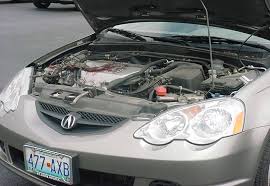 السنـــد:صورة سيارة غطاء محركها مفتوح.التعليمـــة:ماذا تفعل؟هل تخبر أباك؟مرحلة الأنطلاقيستمع إلى قراءة المعلم.يلاحظ الصورة ويجيب عن الأسئلة.أقرأ وألاحظ.مشاهدة المتعلمين للصور الموجودة في الكتاب.مطالبة التلاميذ بقراءة النص المصاحب للصورة.طرح أسئلة حول معنى النص الظاهري.بسبب ماذا تهدم جزء من بيت جاركم؟ماذا فعل سكان الحي؟العودة إلى الصورة.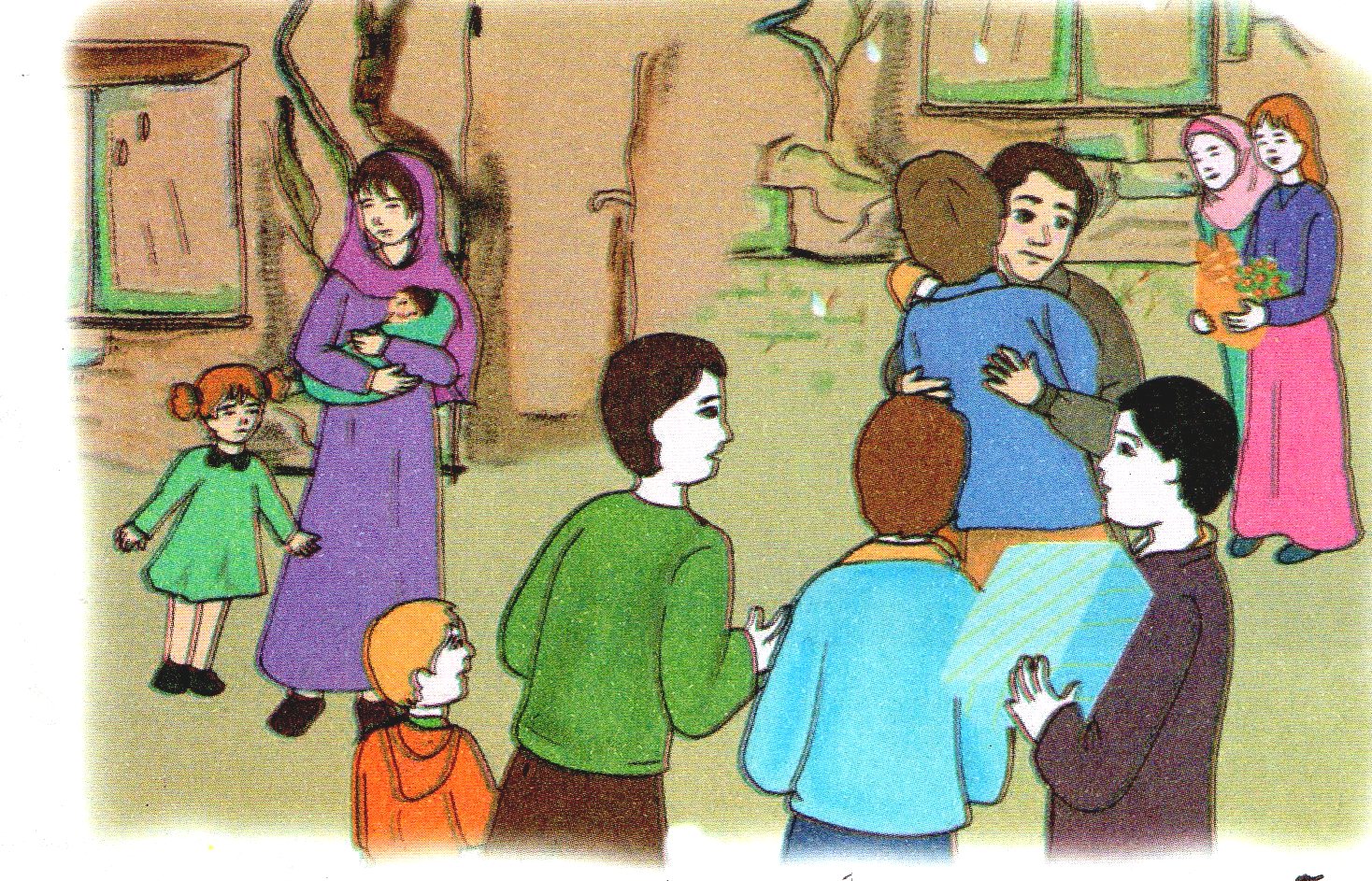 ماذا تشاهد في الصورة؟ لاحظوا الرجل الذي يحمل علبة زرقاء؟لمن يقدمها؟ماذا يوجد بداخلها في رأيكم؟لاحظوا المرأتين؟ماذا تقدمان لزوجة الجار؟هل وقع حادث في حيكم/قريتكم يشبه ماحدث للجار؟إذا كانت الإجابة بنعم.يطرح المعلم السؤالكيف تضامن أهل الحي/القرية مع الجار.اذكر واجبات أخرى نحو الجار.مرحلــــــة بنــاء التعلمــــــاتقراءة الملخص.تقويم الإنجاز.يطرح المعلم أسئلة هادفة للوصول إلى الملخص.هل تحب جيرانك؟وهل تقدم لهم يد المساعدة؟وهل تتضامن معهم؟انجاز التمرين في دفتر الأنشطة.التدريـــب والاستثمـــــــــــــــارالتقويـــــــــــــــمالوضعيات التعلمية والنشاط المقتـــــــــــــرحالمراحــــــليشاهد الصورة.يجيب عن السؤال.السيــــاق:رافقتم المعلم إلى الريف بهدف غرس بعض الشجيرات.السنـــد:المشهد:كتاب التلميذ ص 32/33التعليمـــة:لاحظوا الولد،ماذا يحمل؟في رأيكم،ماذا يفعل بالماء؟ لماذا يسقيه؟مرحلة الأنطلاقيلاحظ ويجيب عن السؤال.يلاحظ التغيرات التي طرأت على نبات الأصيص2.يجيب عن الأسئلة.يتوصل إلى الأثر الكتابي- اكتشف.يضع المعلم أمام تلاميذه التجربة التي حضرها سابقاأصيصين في الأول نبات أخضر في تربة مسقية،وفي الثاني نبات انتزعت جذوره يظهر ذابلا رغم أنه في تربة مسقية.الملاحظة والبحث.لاحظوا نبات الأصيص الأول.كيف يبدو؟من أين يتحصل على الماء؟مالذي حدث لنبات الأصيص الثاني؟ التجريب والقياس.يقتلع المعلم نباتي الأصيصين ويثبتهما على السبورة حيث تظهر جذور نبات الأصيص الأولقلنا أن نبات الأصيص الأول يتحصل على الماء من التربة المسقية.فبماذا امتص الماء؟لاحظوا النبات الثاني.هل بقي أخضر؟ماذا حدث له؟لماذا؟يعيد المعلم طرح السؤال بصيغة أخرى.بماذا يمتص النبات الأخضر الماء؟يقول المعلم:جذور النبات موجودة في التربة المسقية فهي قريبة من الماء.الأوراق بحاجة إلى الماء.فكيف يصلها؟الحوصلة(الأثر الكتابي).يستغل المعلم إجابات الأسئلة السابقة ويكتب الخلاصة.يطلب من التلاميذ قراءة الخلاصة.يحثهم على رعاية النبات بسقيه وعدم الدوس عليه.........مرحلــــــة بنــاء التعلمــــــاتتقويم الأعماليكتب المعلم مايلي.يحتاج النبات إلى ............الذي يمتصه بواسطة ..........ويوزعه على جميع..............املأ الفراغ بالكلمة المناسبة(على الألواح).يقرأ المعلم الجملة وكلما توقف عند الفراغ يكتب التلميذ الكلمة الناقصة على لوحته.بعد المراقبة والتصحيح يطلب من تلميذ كتابة الكلمة على السبورة في مكانها.التدريـــب والاستثمـــــــــــــــارالتقويـــــــــــــــمالوضعيات التعلمية والنشاط المقتـــــــــــــرحالمراحــــــلينصت إلى المعلم.ينجز المطلوب في الوقت المحدد.يكتب العدد بالشكل الصحيح.السيـــــــاق:طلب منكم المعلم أن تكتبوا أعدادا بالأرقام،فأتقنتم كتابتها. السنـــــــد:أمالي الأستاذ.التعليمة:اكتب العدد(يكون أصغر من 70) بالأرقام على لوحتك.يتبع الأستاذ طريقة لامارتنيار.مرحلة الأنطلاقيتأمل الشريط العددي.يقرأ الأعداد.يكمل المساواة بالعدد الناقص..يكمل ملء شريط الأعداد.يكتشف متمم العدد إلى العشرة الموالية ويكتبه.- مرحلة البحث والأكتشاف.عمل بالأفواج.1-يوزع المعلم الأوراق التي أعد عليها النشاط.(أكتشف).بعد التأمل يطلب منهم قراءة المطلوب.يقول المعلم:اكملوا المساواة الأولى(وللتبسيط يقول:اكتب العدد الناقص مكان النقط)نفس العمل مع البقية.-الإجراءات(البحث):يعد صعودا 7 حتى 10،17 حتى 20،27 حتى 30 /يعد نزولا من 10 حتى 7...............يعتمد على الشريط العددي(يتخذه كسند)-المناقشة والتبادل: يعرض كل فوج نتائجه على السبورة(المعلم يضع المخطط)-الحوصلة والتأسيس:في هذه المرحلة يتم التصديق على النتائج الصحيحة وابعاد الخاطئة.ينقل المتعلمون ماتوصلوا إليه على الكتاب ص 38.-يطلب المعلم من التلاميذ ملاحظة المساواة وكتابة الناقص(على الألواح)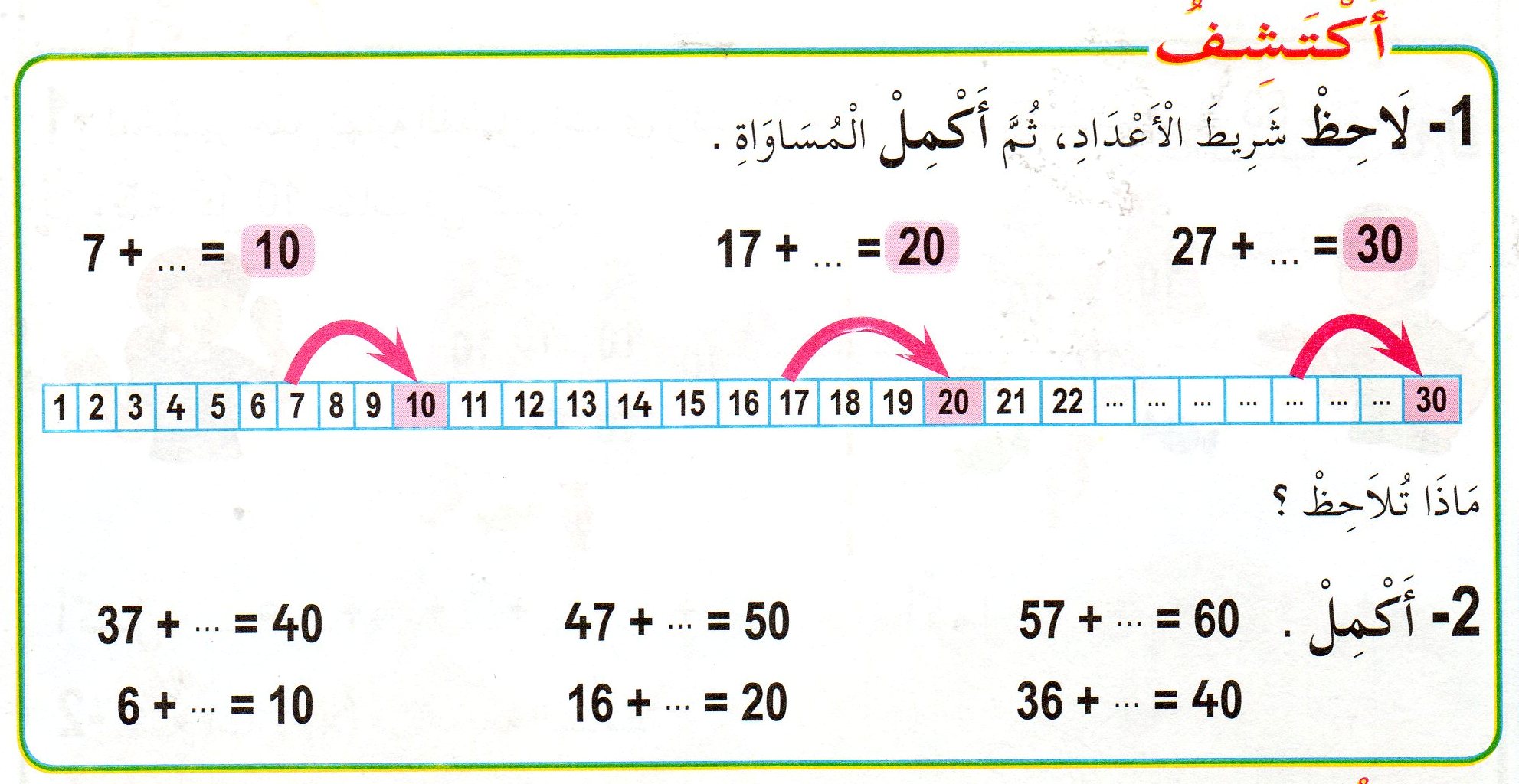 مرحلة الإنجاز.(عمل فردي).يشرح المعلم النشاط الأول.كتاب التلميذ ص 34.اكتب العدد الذي يسبق والذي يلي.يتم إنجاز النشاطين الثاني والثالث بنفس الطريقة.التصحيح الجماعي على السبورة فالفردي على الكتاب بلون أخضر.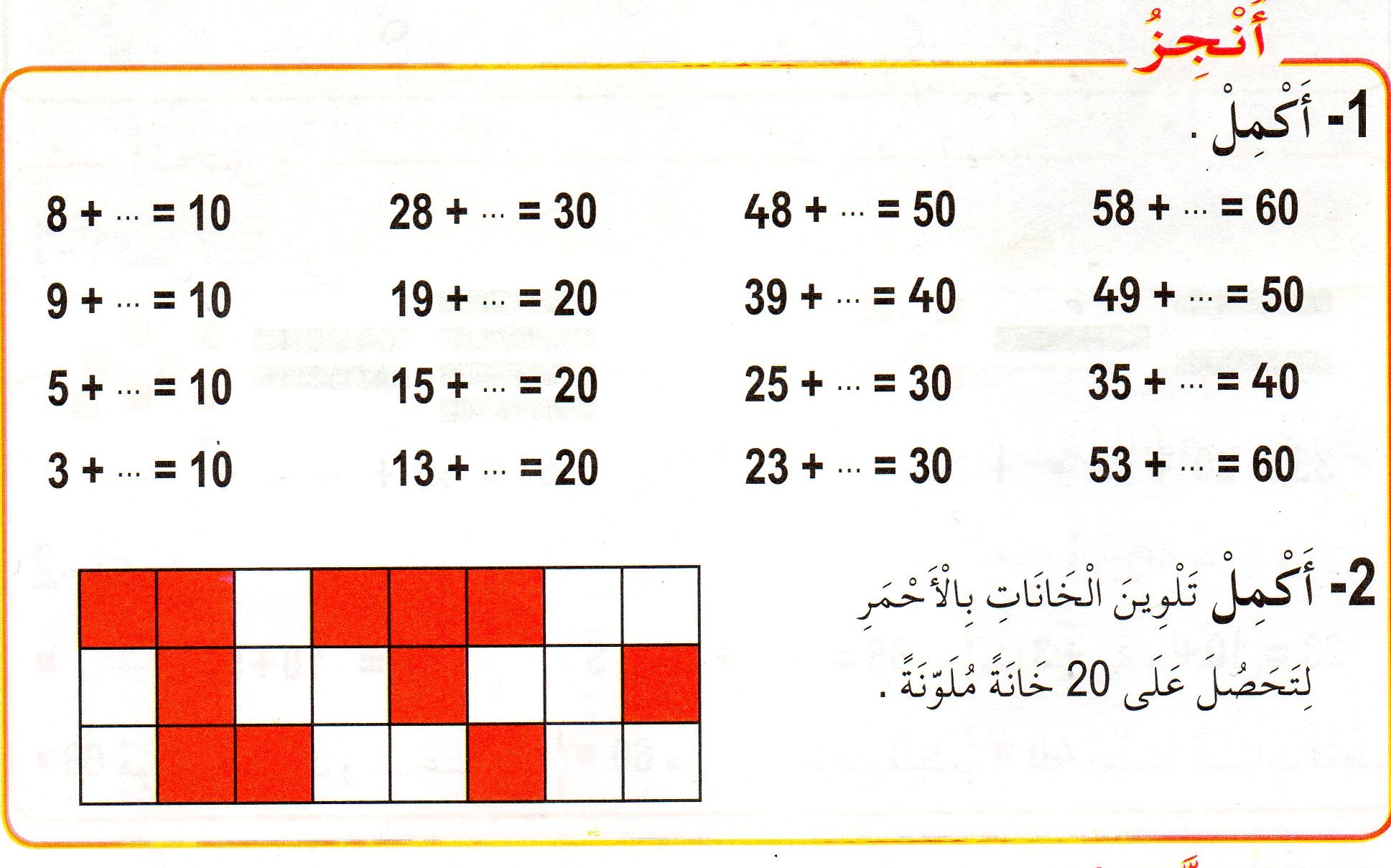 مرحلــــــة بنــاء التعلمــــــاتيقرأ الاستنتاج ويعمل بهيحاور الأستاذ تلاميذه بأسئلة هادفة للوصول إلى:نص تعلمت ص 38التدريـب والاستـارالتقويـــــــــــــــمالوضعيات التعلمية والنشاط المقتـــــــــــــرحالمراحــــــليعد كلما وضع المعلم قريصة.يكتب المتمم إلى العشرة المواليةالسيــــاق:وضع المعلم في العلبة عددا من القريصات أصغر من 20.السنــد:تمثيلات المعلم(يضع مثلا 17 قريصة). التعليمة:كم قريصة يضيفها المعلم ليتحصل على العشرة الموالية؟.مرحلة الأنطلاقيقرأ الأعداد.يبحث عن الخانة ويدون عليها العدد.يكمل الشريط العددي.يرتب الأعداد تصاعديا.يكمل كتابة الأعداد كتابة رقمية وحرفية.يكتب سابق وعاقب عدد(قبل وبعد).- مرحلة البحث والأكتشاف.عمل فردي.1-يطلب المعلم من التلاميذ ملاحظة الوضعية ص39.-اقرأ الأعداد المكتوبة على البطاقات الزرقاء/على الشريط/المكتوبة بالحروف.-يقول المعلم:لاحظ العدد 73 والشريط العددي.اكتب العدد 73 في خانته.الإجراءات(البحث):يعد صعودا من العدد 69 حتى يجد الخانة(خانة العدد 73)/أو يعد نزولا.يمر المعلم بين الصفوف ليتأكد من أن التلاميذ فهموا السؤال.ينتقل إلى العدد الثاني بنفس الطريقة(بالنسبة للأعداد المكتوبة بالحروف يطلب منهم كتابتها بالأرقام)المناقشة والتبادل:يعرض المعلم عينة من أعمال التلاميذ على السبورة ويناقشها معهم.الحوصلة والتأسيس:في هذه المرحلة يتم التصديق على النتائج الصحيحة وابعاد الخاطئة.2- عمل فردي.يطلب من تلميذ قراءة السؤال 2.تتبع نفس المراحل(البحث،المناقشة والتبادل،الحوصلة والتأسيس)مرحلة الإنجاز:يتم إنجاز الأنشطة على الكتاب الموحد.يشرح المعلم النشاط الأول ويطلب من التلاميذ إنجازه.يمر المعلم بين الصفوف للمراقبة .يثمن عمل المجتهدين ويصوب أخطاء المتعثرين.نفس العمل مع بقية الأنشطة.يتم تصحيح الأنشطة جماعيا ففرديا.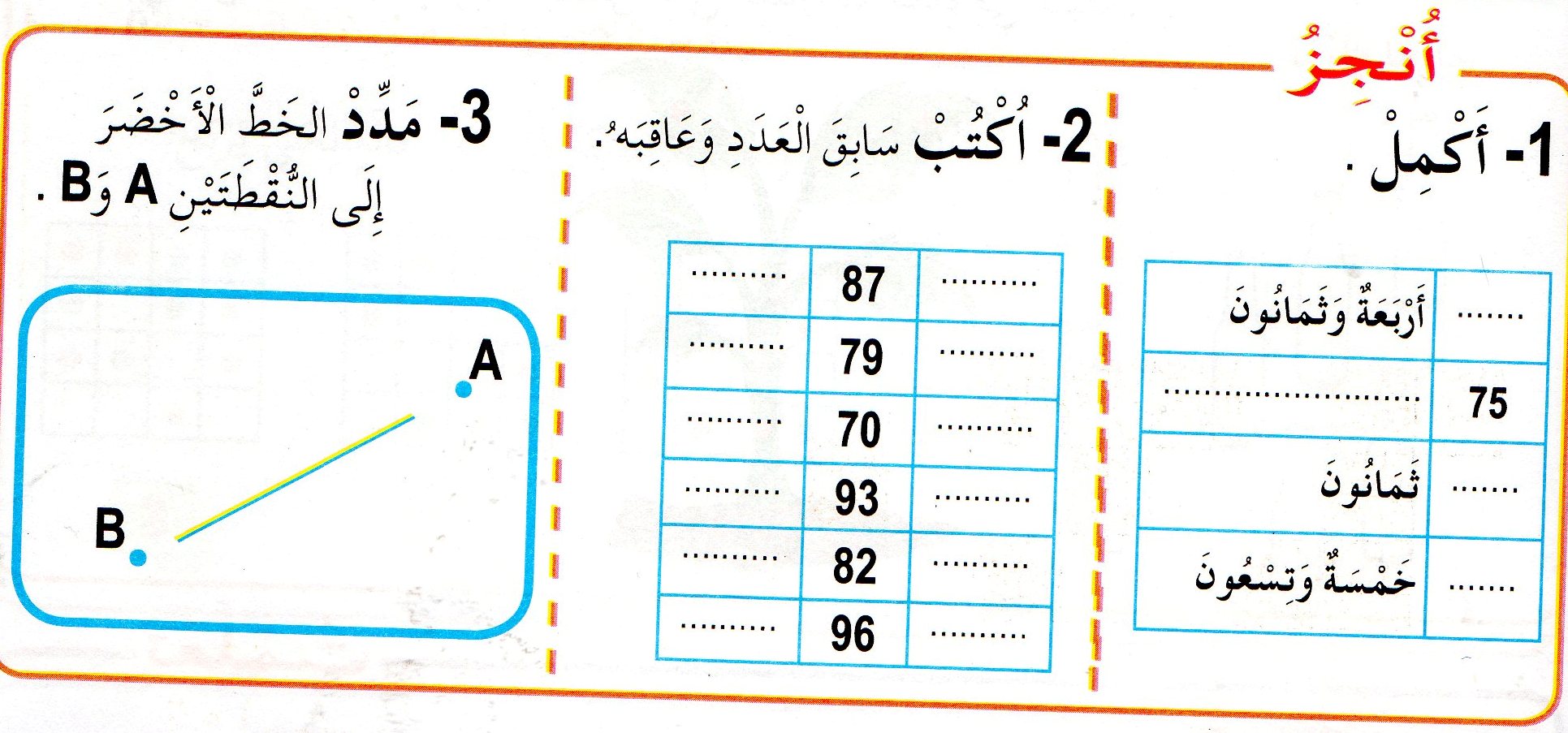 ثم مراقبة أعمال التلاميذ مرحليا (التصحيح يكون بقلم ملون أخضر)ملاحظة:أظن أن النشاط 3 يتبع ميدان الفضاء والهندسة إذ يستعمل التلميذ المسطرة استعمالا سليما.مرحلــــــة بنــاء التعلمــــــاتضع الرمز المناسب(>،<)مكان النقطة.82.93يكتب المعلم الأعداد التالية 92،78،89 على سبيل المثال ويطلب من التلاميذ ترتيبها من الأصغر إلى الأكبر.التدريـــب والاستثمـارالتقويـــــــــــــــمالوضعيات التعلمية والنشاط المقتـــــــــــــرحالمراحــــــليسمع ويجيب عن الأسئلة.السيــــاق:وقف التلاميذ صبيحة اليوم أمام سارية العلم في صفوف لتحيته وإنشاد نشيد قسما.السنـــد:اصطفاف التلاميذ أمام سارية العلم..التعليمـــة:هل يقف التلاميذ في صف أعوج؟.كيف يكون الصف إذن؟امرحلة الأنطلاقينفذ المطلوب.يجيب عن السؤال.يلون الشموع الأربع الموجودة على جانبي الشمعة الصفراء.يستعمل المسطرة ويلون القنيات.يعين القنيات التي في استقامية بالنظر ويلونها.يرسم القريصة الخضراء الرابعة في استقامية مع الثلاث قريصات.التمهيد:-يضع المعلم قارورتين فوق مكتبه ثم يستدعي تلميذ ويعطيه قارورة ثالثة ويطلب منه وضعها على استقامية مع القارورتين.-يطلب منهم ملاحظة أشياء(النوافذ مثلا) ويسأل:هل هي في استقامية؟مرحلة اكتشف.عمل فردي01-مطالبة التلاميذ بملاحظة عمل مريم وإيمان.ماذا استعملت البنتان لتجدا المزهريات التي توجد في استقامية؟الإجابة على الألواح.02-وماذا يستعمل رائد؟.03-مطالبة التلاميذ بملاحظة الشمعة الصفراء ويقول :هناك شموع في استقامية مع الشمعة الصفراء،لونها.الإجراءات(البحث):سيرورات مختلفة .المناقشة والتبادل:يعرض كل تلميذ عمله.الحوصلة والتأسيس:في هذه المرحلة يتم التصديق على النتائج الصحيحة وابعاد الخاطئةمرحلة الإنجاز:مطالبة التلاميذ بملاحظة النشاط(أنجز)ص41.يشرح لهم طريقة العمل ويحثهم على إتمامه.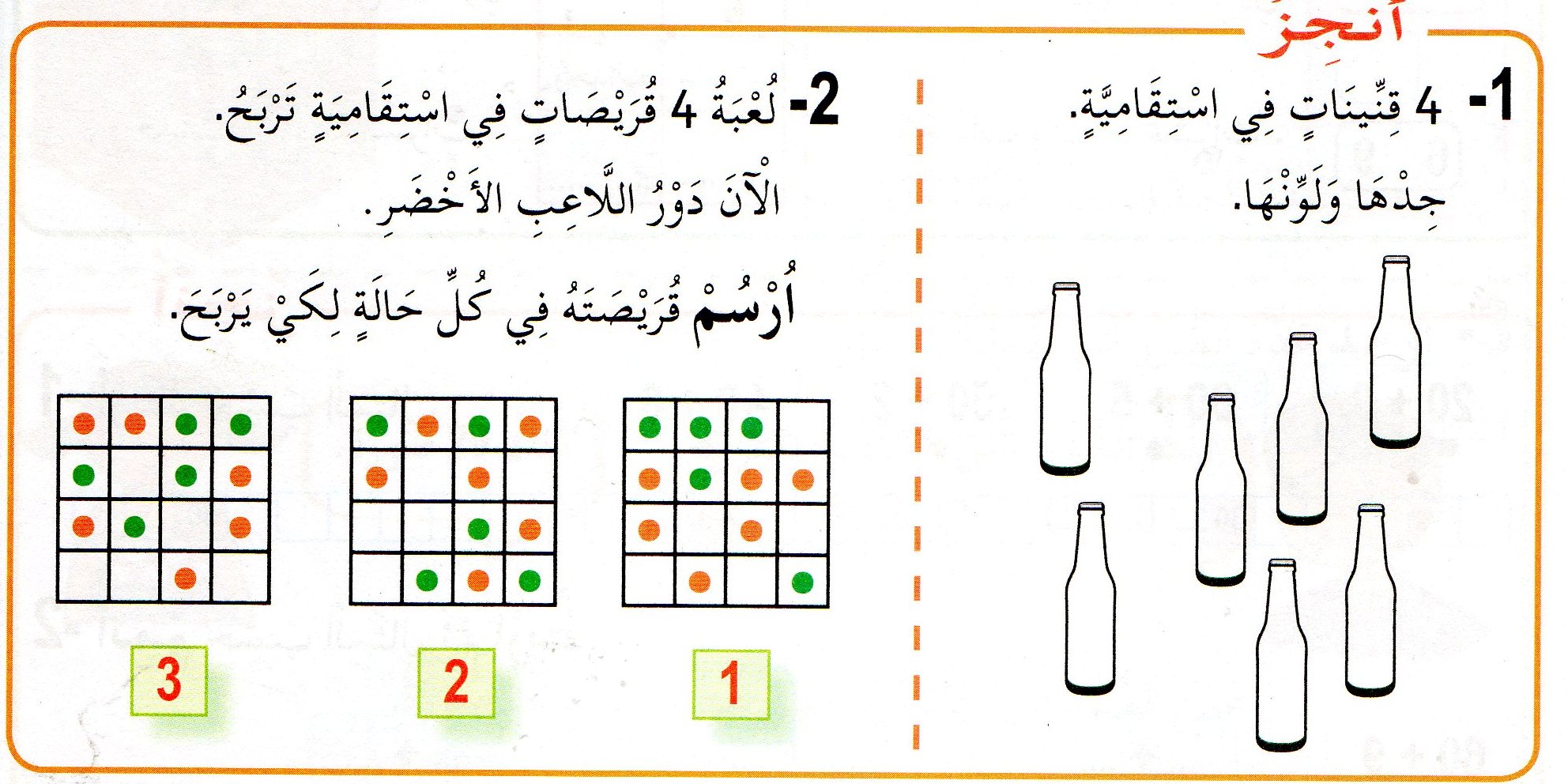 مرحلــــــة بنــاء التعلمــــــاتالتدريب على استعمال المسطرة للتسطير على الكراسات.عن طريق أسئلة يتم التوصل إلى نص:تعلمتالتدريـــب والاستثمـــــــــــــــارالتوجيهاتالمدةوضعيات التعلــــــمالمهـــــامالمراحل-الجري الخفيف.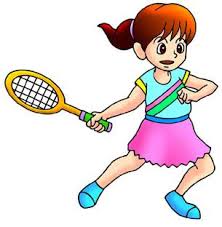 -القيام بحركات تليين عضلات الذراعين.-القيام بحركات تليين عضلات الفخذين.-التركيز على مايصدر عن المعلم.10 دقائق-الجري في الساحة فرادي أو ضمن صفوف مع القيام بحركات إحمائية حسب مايقترحه المعلم.تكوين مجموعات حسب المطلوب.المرحلـــة التحضيريــــة-الجري الخفيف داخل الملعب.-الحرص على عدم التصادم مع الآخرين-التركيز على مايصدر عن المعلم.-اليقظة والاستجابة للأوامر.30 دقيقةلعبة قال علي.- يتوزع التلاميذ على كامل الملعب ويجرون جريا خفيفا.-يعين المعلم تلميذا يقوم بإصدار الأوامرمثل:قال على وقوف،قال علي جلوس.                                 لايستجيب التلاميذ إلا للأوامر المسبوقة بـ:قال علي.يُقصى كل تلميذ أخطأ.يعلن المعلم الفائز في آخر المطاف.لعبة الألوان.يشرح المعلم اللعبة للتلاميذ،إذ يقول لهم:إذا سمعتم كلمة أحمر يعني الوقوف.وكلمة أصفر يعني الجلوس.يقص عليهم قصة مستعملا الألوان وكلما ذكر اللون المستهدف استجاب التلاميذ لما يعنيه.يقصى التلميذ المخطئ.يعلن المعلم الفائز في الأخير.-التحرك وسط الملعب.الإنصات إلى المهام وإنجازها.-تمييز الألوان والأستجابة لما يعنيه اللون.المرحلــــة التعلميــــة-التركيز على مايصدر عن المعلم.5 دقائق-يعلن المعلم انتهاء اللعب.-يصفف التلاميذ في صفوف منتظمة.-يرافقهم إلى الغسل على وقع النشيد الوطني.-التوقف عند الإشارة.-الأصطفاف والإنشاد.المرحلة الختاميــــةالتقويمالمدةوضعيات التعلــــــم والأنشطة المقترحة.المهـــــامالمراحلمطالبة تلاميذ الصف الأول بالوقوف.تمارين التنفس.انشدوا المقطع الأول من نشيد قسما.05 دقائقالسيــــاق:نقف كل صباح أمام سارية العلم.السنــــد:العلم الوطني.التعليمة:لماذا نقف أمام سارية العلم؟تشكيل الفرق.الآداء الجماعي.المرحلـــة التحضيريــــةمن يحفظ منكم أغنية.متعنا بها يا..........35 دقيقــــة01-التذوق الموسيقي.يُسمع المعلم متعلميه جملة موسيقية مألوفة بجهاز سمعي بصري إن أمكن. ويكرر إسماعهم الجملة (مديح ديني ،غناء أمازيغي ).يطرح أسئلة هادفة.إلى ماذا استمعنا الآن؟كم عدد الأشخاص الذين استمعنا إليهم؟بأية لغة غنى هؤلاء الأشخاص؟هل سمعنا كلاما فقط؟ماذا سمعنا أيضا؟من يسمي لي الآلة التي سمِع صوتها؟إذن استمعنا إلى أصوت آلات موسيقية زائد غناء.يُسمع المعلم تلاميذه مقطعا من الجملة الموسيقية ،يخفض الصوت ويردد المقطع ثم يطالبهم بترديده.نفس العمل مع بقية المقاطع.الاستماع إلى الجملة الموسيقية.تشكيل الفرق.المرحلــــة التعلميــــةيجيب عن الأسئلة.يحاكي مايقوله المعلم.ينشد رفقة الآلة.35 دقيقــــة02-الأنشودة التربوية.يكتب المعلم البيت الثالث من المقطع الثاني (نشيد قسما).و عزفنا نغمة الرشاش لحنا  وعقدنا العزم أن تحيا الجزائر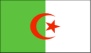 يقرأه عدة مرات.يطرح المعلم أسئلة لتقريب معناه.تحفيظ البيت الثالث.يُسمع متعلميه المقطع الثاني كاملا عدة مرات.مطالبة التلاميذ بمحاكاة الجهاز وآداء المقطع الثاني حسب الفرق.يسجل المعلم آداء التلاميذ إن أمكنه ذلك.قراءة البيت.الاستماع الى المقطع.تشكيل الفرق.المرحلــــة التعلميــــةتقويم الإنجاز.05دقائقيعيد في هذه المرحلة ماقدمته الفرق المكونة من التلاميذ لما سجله ،يثني على الفرقة المتفوقة لخلق جو من التنافس.مشاهدة آداء الفرق.المقارنة بين فرقته والفرق الأخرى.الاستثمــــا رلوحـــــة القيـــــادةلوحـــــة القيـــــادةنص منطوق يتناول العلاقة المتينة بين المسكن وساكنه وكيفية الدفاع عن الصغار.فهم المنطوق والتعبير الشفويوصف المنزل وواجبه نحوه.فهم المنطوق والتعبير الشفويبناء الفقرة الأولى والثانية من نص:اليوم ننظف بيتنا.استغلالهم لمراجعة حرفي الباء والميم وتركيبهما مع المدود وجميع الحركات على السبورة.قراءتهما وكتابتهما وتثبيتهما من خلال(خط/إملاء).إنجازنشاطات متنوعة(أدمج مكتسباتي)فهم المكتوب والعبير الكتابيالمقطوعة الشعرية (طاعة الوالدين)فهم المكتوب والعبير الكتابيوضع الكلمة المناسبة في خانتها لإتمام بناء النص.الإنتاج الكتابيشجرة العائلةالتدبير المنزلي(المشروع)الصدق في القولالتربية الإسلاميةأتضامن مع جاريالتربية المدنيةالمواد العلمية(حملة التشجير)المواد العلمية(حملة التشجير)إتمام عدد إلى العشرة المواليةالرياضياتالأعداد من 70/99الرياضياتالتعرف على استقامية أشياءالرياضياتالنبات الأخضر يمتص الماء(2)التربية العلميةمواد الإيقاظمواد الإيقاظالوضعيات والتنقلات التربية البدنيةجملة موسيقية مألوفة+البيت3 من المقطع 2 (قسما)التربية الموسيقية